Структура основной общеобразовательной программы дошкольного образования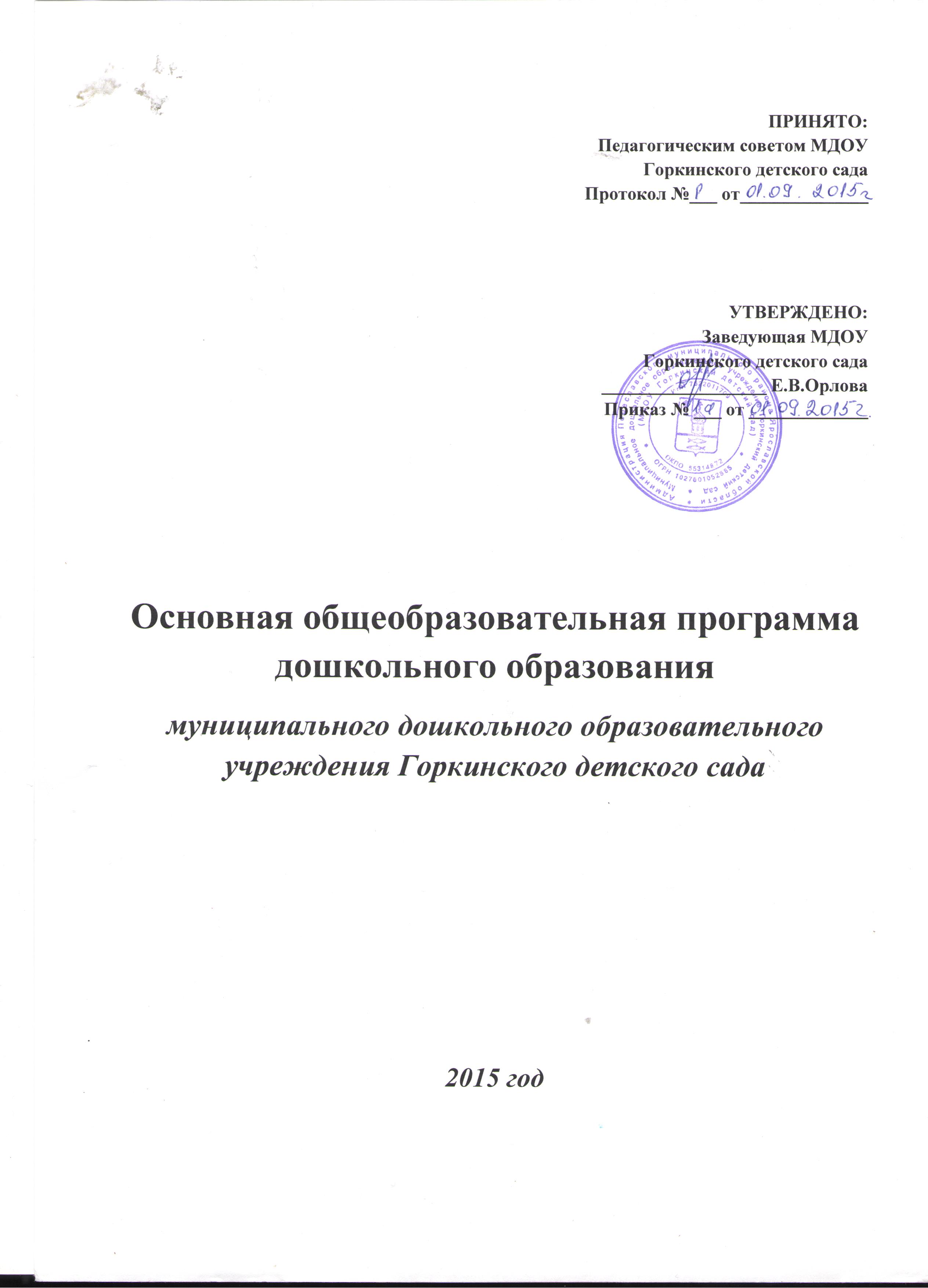 Целевой раздел        1.1.Пояснительная записка………………………………………………………3Цели и задачи реализации Программы……………………………………….4Принципы и подходы к формированию Программы………..……………..5Характеристики особенностей развития детей раннего и дошкольноговозраста………………………………………………………………………………………5Планируемые результаты освоения Программы, целевые ориентиры……………………………………………………………………14Целевые ориентиры на этапе завершения освоения Программы…………….15.Содержательный раздел2.2.Описание образовательной деятельности в соответствии с направлениями развития ребенка, представленными в пяти образовательных областях………….172.2.1. Образовательная область «Социально-коммуникативное развитие»…………….192.2.2. Образовательная область «Познавательное развитие» …..…………. …………   212.2.3. Образовательная область «Речевое развитие»……….…………………………     222.2.4. Образовательная область «Художественно-эстетическое развитие».....................232.2.5. Образовательная область «Физическое развитие»…………………....………...    .24         2.3. Описание вариативных форм, способов, методов и средств реализации Программы…………………………………………………………………………………262.4. Содержание коррекционной работе в МДОУ……………………………………  332.5. Особенности образовательной деятельности …………………………………..   342.6. Культурные практики как средство развития детской индивидуальности и самостоятельности ……………………………………………………………………….36   2.6. Способы и направления поддержки детской инициативы……………………   392.7. Особенности взаимодействия педагогического коллектива с семьями ………41Организационный раздел3.1.Материально-техническое обеспечение Программы…………………..               473.2.Обеспеченность методическими материалами и средствами обучения и воспитания……………………………………………. …………………                          493.3.Описание ежедневной деятельности воспитанников……………                        .513.4.Модель организации образовательной деятельности ………………                   56Комплексно-тематическое планирование……………………….........             .58Планирование организованной образовательной деятельности…  .            70Культурно-досуговая деятельность (особенности традиционных событий, праздников, мероприятий) …………………………… ..                                         72Особенности организации предметно-пространственной среды……          74Краткая презентация программы ……………………………….       75 I. ЦЕЛЕВОЙ РАЗДЕЛПояснительная запискаНормативно-правовая базаОбразовательная программа (далее Программа) муниципального дошкольного образовательного учреждения Горкинский детский сад (далее – ДОУ) разработана в соответствии с:  ФГОС дошкольного образования (от 17.10.2013 № 1155, зарегистрированном в Минюсте 14.11.2013 №30384); С учётом примерной образовательной программы.Образовательная программа направлена на разностороннее развитие детей дошкольного возраста с учетом их возрастных и индивидуальных особенностей, в том числе достижение детьми дошкольного возраста уровня развития, необходимого и достаточного для успешного освоения ими образовательных программ начального общего образования, на основе индивидуального подхода к детям дошкольного возраста и специфичных для детей дошкольного возраста видов деятельности. Программа определяет содержание и организацию образовательного процесса для детей дошкольного возраста от 1,5 до 7 лет. Образовательная программа МДОУ является основным внутренним нормативно-управленческим документом, регламентирующим жизнедеятельность детского сада. Программа состоит из обязательной части и части, формируемой участниками образовательных отношений. Обе части являются взаимодополняющими. Программа включает три основных раздела: целевой, содержательный и организационный, в каждом из которых отражается обязательная часть и часть, формируемая участниками образовательных отношений. Содержание образовательного процесса выстроено в соответствии с "Проектом Примерной основной общеобразовательной программы дошкольного образования « От рождения до школы»  под ред. Н.Е. Вераксы, Т.С. Комаровой, М.А. Васильевой (.)Цель реализации Программы:Создание условий для образовательной работы в детском саду ,способствующих разностороннему развитию ребенка дошкольного возраста через реализацию программы «От рождения до школы»Внедрение эффективных педагогических технологий обеспечивающих широкий выбор оптимальных методов и условий для разностороннего развития ребенка дошкольного возраста.Развитие единой комплексной системы психологической и медико-     педагогической помощи детям и их родительская поддержка позитивной социализации и индивидуализации, развития личности детей дошкольного возраста.Задачи:охрана и укрепление физического и психического здоровья детей, в том числе их эмоционального благополучия;обеспечение равных возможностей для полноценного развития каждого ребёнка в период дошкольного детства независимо от места жительства, пола, нации, языка, социального статуса, психофизиологических и других особенностей (в том числе ограниченных возможностей здоровья);обеспечение преемственности целей, задач и содержания образования, реализуемых в рамках образовательных программ различных уровней (далее — преемственность основных образовательных программ дошкольного и начального общего образования);создание благоприятных условий развития детей в соответствии с их возрастными и индивидуальными особенностями и склонностями, развития способностей и творческого потенциала каждого ребёнка как субъекта отношений с самим собой, другими детьми, взрослыми и миром;объединение обучения и воспитания в целостный образовательный процесс на основе духовно-нравственных и социокультурных ценностей и принятых в обществе правил и норм поведения в интересах человека, семьи, общества;формирование общей культуры личности детей, в том числе ценностей здорового образа жизни, развития их социальных, нравственных, эстетических, интеллектуальных, физических качеств, инициативности, самостоятельности и ответственности ребёнка, формирования предпосылок учебной деятельности;обеспечение вариативности и разнообразия содержания Программ и организационных форм дошкольного образования, возможности формирования Программ различной направленности с учётом образовательных потребностей, способностей и состояния здоровья детей;обеспечение психолого-педагогической поддержки семьи и повышения компетентности родителей (законных представителей) в вопросах развития и образования, охраны и укрепления здоровья детей.Принципы и подходы к формированию программы:полноценное проживание ребёнком всех этапов детства (младенческого, раннего и дошкольного возраста), обогащение (амплификация) детского развития;построение образовательной деятельности на основе индивидуальных особенностей каждого ребенка, при котором сам ребенок становится активным в выборе содержания своего образования, становится субъектом образования (далее - индивидуализация дошкольного образования);содействие и сотрудничество детей и взрослых, признание ребенка полноценным участником (субъектом) образовательных отношений;поддержка инициативы детей в различных видах деятельности;сотрудничество ДОУ с семьёй;приобщение детей к социокультурным нормам, традициям семьи, общества и государства;формирование познавательных интересов и познавательных действий ребенка в различных видах деятельности;возрастная адекватность дошкольного образования (соответствие условий, требований, методов возрасту и особенностям развития);Характеристика особенностей развития детей.Возрастные особенности детей (от 1,5 до 2 лет)На втором году жизни развивается самостоятельность детей, формируется предметно-игровая деятельность, появляются элементы сюжетной игры. Общение со взрослым носит ситуативно-игровой характер, затем характер делового сотрудничества. Совершенствуются восприятие, речь, наглядно-действенное мышление, чувственное познание действительности. В разных видах деятельности обогащается сенсорный опыт. В процессе знакомства с предметами ребенок слышит название форм (кубик, кирпичик, шарик, «крыша» - призма), одновременно воспринимая их (гладит предмет, обводит пальцем по контуру, стучит, бросает и т.п.) и уточняя физические качества. При этом происходит и ознакомление с основными фигурами (квадрат, четырехугольник, круг, треугольник). С помощью взрослого ребенок упражняется в установлении сходства и различий между предметами, имеющие одинаковые названия. При обучении и правильном подборе игрового материала дети осваивают действия с разнообразными игрушками: разборными (пирамидки, матрешки), строительным материалом и сюжетными игрушками. Эти действия ребенок воспроизводит по подражанию после показа взрослого. Второй год жизни-период интенсивного формирования речи. Связи между предметом, действием и словами, их обозначающими, формируются в 6-10 раз быстрее, чем в конце первого года жизни. Дети усваивают названия предметов, действий, обозначения некоторых качеств и состояний. Благодаря этому можно организовать деятельность и поведение малышей, формировать и совершенствовать восприятие, в том числе составляющие основу сенсорного воспитания. Активный словарь на протяжении года увеличивается не равномерно. К полутора годам он равен примерно 20-30 словам. В нем много глаголов и существительных, встречаются простые прилагательные и наречия (тут, там, туда и т.п.), а так же предлоги. Упрощенные слова заменяются обычными, пусть и не совершенными в фонетическом отношении. На втором году жизни ребенок усваивает имена взрослых и детей, с которыми общается повседневно, а так же родственные отношения (мама, папа, бабушка). Совершенствуется самостоятельность детей в предметно-игровой деятельности и самообслуживании. Малыш постепенно овладевает умением самостоятельно есть любимую пищу, умываться и мыть руки, приобретает навыки опрятности, аккуратности. Расширяется ориентировка в ближайшем окружении. Знание того, как называются части помещения группы (мебель, одежда, посуда), помогает ребенку выполнять не сложные поручения взрослых. Постепенно он привыкает соблюдать элементарные правила поведения, обозначаемые словами «можно», «нельзя», «нужно». Общение со взрослым носит деловой, объектно-направленный характер. На втором году закрепляется и углубляется деловое сотрудничество с взрослым, потребность общения с ним по самым разным поводам. Так речь становится основным средством общения с взрослым, хотя в этом возрасте ребенок охотно говорит только с близкими, хорошо знакомыми ему людьми. Так же, в этом возрасте между детьми сохраняется и развивается тип эмоционального взаимообщения. Они самостоятельно играют друг с другом в разученные ранее при помощи взрослого игры. Одним из главных приобретений второго года жизни можно считать совершенствование основных движений, особенно ходьбы. Подвижность ребенка порой даже мешает ему сосредоточиться на спокойных занятиях. Наблюдается быстрое и разноплановое развитие предметно-игрового поведения, благодаря чему к концу пребывания детей во второй группе раннего возраста у них формируются компоненты всех видов деятельности, характерных для периода дошкольного детства. (от 2 до 3 лет)На третьем году жизни дети становятся самостоятельнее. Продолжают развиваться предметная деятельность, деловое сотрудничество ребенка и взрослого; совершенствуются восприятие, речь, начальные формы произвольного поведения, игры, наглядно-действенное мышление, в конце года появляются основы наглядно-образного мышления. Развитие предметной деятельности связано с усвоением культурных способов действия с различными предметами. Совершенствуются соотносящие и орудийные действия. Умение выполнять орудийные действия развивает произвольность, преобразуя натуральные формы активности в культурные на основе предлагаемой взрослыми модели, которая выступает в качестве не только объекта для подражания, но и образца, регулирующего собственную активность ребенкаВ ходе совместной с взрослыми предметной деятельности продолжает развиваться понимание речи. Слово отделяется от ситуации и приобретает самостоятельное значение. Дети продолжают осваивать названия окружающих предметов, учатся выполнять словесные просьбы взрослых, ориентируясь в пределах ближайшего окружения. Количество понимаемых слов значительно возрастает. Совершенствуется регуляция поведения в результате обращения взрослых к ребенку, который начинает понимать не только инструкцию, но и рассказ взрослых. Интенсивно развивается активная речь детей. К трем годам они осваивают основные грамматические структуры, пытаются строить сложные и сложноподчиненные предложения, в разговоре с взрослым используют практически все части речи. Активный словарь достигает примерно 1500–2500 слов. К концу третьего года жизни речь становится средством общения ребенка со сверстниками. В этом возрасте у детей формируются новые виды деятельности: игра, рисование, конструирование. Игра носит процессуальный характер, главное в ней — действия, которые совершаются с игровыми предметами, приближенными к реальности. В середине третьего года жизни широко используются действия с предметами-заместителями. Появление собственно изобразительной деятельности обусловлено тем, что ребенок уже способен сформулировать намерение изобразить какой-либо предмет. Типичным является изображение человека в виде «головонога» — окружности и отходящих от нее линий. На третьем году жизни совершенствуются зрительные и слуховые ориентировки, что позволяет детям безошибочно выполнять ряд заданий: осуществлять выбор из 2–3 предметов по форме, величине и цвету; различать мелодии; петь. Совершенствуется слуховое восприятие, прежде всего фонематический слух. К трем годам дети воспринимают все звуки родного языка, но произносят их с большими искажениями. Основной формой мышления является наглядно-действенная. Ее особенность заключается в том, что возникающие в жизни ребенка проблемные ситуации разрешаются путем реального действия с предметами. К концу третьего года жизни у детей появляются зачатки наглядно-образного мышления. Ребенок в ходе предметно-игровой деятельности ставит перед собой цель, намечает план действия и т. п. Для детей этого возраста характерна неосознанность мотивов, импульсивность и зависимость чувств и желаний от ситуации. Дети легко заражаются эмоциональным состоянием сверстников. Однако в этот период начинает складываться и произвольность поведения. Она обусловлена развитием орудийных действий и речи. У детей появляются чувства гордости и стыда, начинают формироваться элементы самосознания, связанные с идентификацией с именем и полом. Ранний возраст завершается кризисом трех лет. Ребенок осознает себя как отдельного человека, отличного от взрослого. У него формируется образ Я. Кризис часто сопровождается рядом отрицательных проявлений: негативизмом, упрямством, нарушением общения с взрослым и др. Кризис может продолжаться от нескольких месяцев до двух лет.  (от 3 до 4 лет)В возрасте 3–4 лет ребенок постепенно выходит за пределы семейного круга. Его общение становится внеситуативным. Взрослый становится для ребенка не только членом семьи, но и носителем определенной общественной функции. Желание ребенка выполнять такую же функцию приводит к противоречию с его реальными возможностями. Это противоречие разрешается через развитие игры, которая становится ведущим видом деятельности в дошкольном возрасте.Главной особенностью игры является ее условность: выполнение одних действий с одними предметами предполагает их отнесенность к другим действиям с другими предметами. Основным содержанием игры младших дошкольников являются действия с игрушками и предметами-заместителями. Продолжительность игры небольшая.Младшие дошкольники ограничиваются игрой с одной-двумя ролями и простыми, неразвернутыми сюжетами. Игры с правилами в этом возрасте только начинают формироваться. Изобразительная деятельность ребенка зависит от его представлений о предмете. В этом возрасте они только начинают формироваться. Графические образы бедны. У одних детей в изображениях отсутствуют детали, у других рисунки могут быть более детализированы. Дети уже могут использовать цвет. Большое значение для развития мелкой моторики имеет лепка. Младшие дошкольники способны под руководством взрослого вылепить простые предметы. Известно, что аппликация оказывает положительное влияние на развитие восприятия. В этом возрасте детям доступны простейшие виды аппликации. Конструктивная деятельность в младшем дошкольном возрасте ограничена возведением несложных построек по образцу и по замыслу. В младшем дошкольном возрасте развивается перцептивная деятельность. Дети от использования предэталонов — индивидуальных единиц восприятия, переходят к сенсорным эталонам — культурно-выработанным средствам восприятия. К концу младшего дошкольного возраста дети могут воспринимать до 5 и более форм предметов и до 7 и более цветов, способны дифференцировать предметы по величине, ориентироваться в пространстве группы детского сада, а при определенной организации образовательного процесса — и в помещении всего дошкольного учреждения. Развиваются память и внимание. По просьбе взрослого дети могут запомнить 3–4 слова и 5–6 названий предметов. К концу младшего дошкольного возраста они способны запомнить значительные отрывки из любимых произведений. Продолжает развиваться наглядно-действенное мышление. При этом преобразования ситуаций в ряде случаев осуществляются на основе целенаправленных проб с учетом желаемого результата. Дошкольники способны установить некоторые скрытые связи и отношения между предметами. В младшем дошкольном возрасте начинает развиваться воображение, которое особенно наглядно проявляется в игре, когда одни объекты выступают в качестве заместителей других. Взаимоотношения детей обусловлены нормами и правилами. В результате целенаправленного воздействия они могут усвоить относительно большое количество норм, которые выступают основанием для оценки собственных действий и действий других детей.Взаимоотношения детей ярко проявляются в игровой деятельности. Они скорее играют рядом, чем активно вступают во взаимодействие. Однако уже в этом возрасте могут наблюдаться устойчивые избирательные взаимоотношения. Конфликты между детьми возникают преимущественно по поводу игрушек. Положение ребенка в группе сверстников во многом определяется мнением воспитателя. В младшем дошкольном возрасте можно наблюдать соподчинение мотивов поведения в относительно простых ситуациях. Сознательное управление поведением только начинает складываться; во многом поведение ребенка еще ситуативно. Вместе с тем можно наблюдать и случаи ограничения собственных побуждений самим ребенком, сопровождаемые словесными указаниями. Начинает развиваться самооценка, при этом дети в значительной мере ориентируются на оценку воспитателя. Продолжает развиваться также их половая идентификация, что проявляется в характере выбираемых игрушек и сюжетов. (от 4 до 5 лет)В игровой деятельности детей среднего дошкольного возраста появляются ролевые взаимодействия. Они указывают на то, что дошкольники начинают отделять себя от принятой роли. В процессе игры роли могут меняться. Игровые действия начинают выполняться не ради них самих, а ради смысла игры. Происходит разделение игровых и реальных взаимодействий детей. Значительное развитие получает изобразительная деятельность. Рисунок становится предметным и детализированным. Графическое изображение человека характеризуется наличием туловища, глаз, рта, носа, волос, иногда одежды и ее деталей. Совершенствуется техническая сторона изобразительной деятельности. Дети могут рисовать основные геометрические фигуры, вырезать ножницами, наклеивать изображения на бумагу и т. д. Усложняется конструирование. Постройки могут включать 5–6 деталей. Формируются навыки конструирования по собственному замыслу, а также планирование последовательности действий. Двигательная сфера ребенка характеризуется позитивными изменениями мелкой и крупной моторики. Развиваются ловкость, координация движений. Дети в этом возрасте лучше, чем младшие дошкольники, удерживают равновесие, перешагивают через небольшие преграды. Усложняются игры с мячом. К концу среднего дошкольного возраста восприятие детей становится более развитым. Они оказываются способными назвать форму, на которую похож тот или иной предмет. Могут вычленять в сложных объектах простые формы и из простых форм воссоздавать сложные объекты.Дети способны упорядочить группы предметов по сенсорному признаку — величине, цвету; выделить такие параметры, как высота, длина и ширина. Совершенствуется ориентация в пространстве. Возрастает объем памяти. Дети запоминают до 7–8 названий предметов. Начинает складываться произвольное запоминание: дети способны принять задачу на запоминание, помнят поручения взрослых, могут выучить небольшое стихотворение и т. д. Начинает развиваться образное мышление. Дети способны использовать простые схематизированные изображения для решения несложных задач. Дошкольники могут строить по схеме, решать лабиринтные задачи. Развивается предвосхищение. На основе пространственного расположения объектов дети могут сказать, что произойдет в результате их взаимодействия. Однако при этом им трудно встать на позицию другого наблюдателя и во внутреннем плане совершить мысленное преобразование образа.Для детей этого возраста особенно характерны известные феномены Ж. Пиаже: сохранение количества, объема и величины. Например, если им предъявить три черных кружка из бумаги и семь белых кружков из бумаги и спросить: «Каких кружков больше — черных или белых?», большинство ответят, что белых больше. Но если спросить: «Каких больше — белых или бумажных?», ответ будет таким же — больше белых. Продолжает развиваться воображение.Формируются такие его особенности, как оригинальность и произвольность. Дети могут самостоятельно придумать небольшую сказку на заданную тему.Увеличивается устойчивость внимания. Ребенку оказывается доступной сосредоточенная деятельность в течение 15–20 минут. Он способен удерживать в памяти при выполнении каких-либо действий несложное условие. В среднем дошкольном возрасте улучшается произношение звуков и дикция. Речь становится предметом активности детей. Они удачно имитируют голоса животных, интонационно выделяют речь тех или иных персонажей. Интерес вызывают ритмическая структура речи, рифмы. Развивается грамматическая сторона речи. Дошкольники занимаются словотворчеством на основе грамматических правил. Речь детей при взаимодействии друг с другом носит ситуативный характер, а при общении с взрослым становится внеситуативной. Изменяется содержание общения ребенка и взрослого. Оно выходит за пределы конкретной ситуации, в которой оказывается ребенок.Ведущим становится познавательный мотив. Информация, которую ребенок получает в процессе общения, может быть сложной и трудной для понимания, но она вызывает у него интерес. У детей формируется потребность в уважении со стороны взрослого, для них оказывается чрезвычайно важной его похвала. Это приводит к их повышенной обидчивости на замечания. Повышенная обидчивость представляет собой возрастной феномен.Взаимоотношения со сверстниками характеризуются избирательностью, которая выражается в предпочтении одних детей другим. Появляются постоянные партнеры по играм. В группах начинают выделяться лидеры. Появляются конкурентность и соревновательность. Последняя важна для сравнения себя с другим, что ведет к развитию образа Я ребенка, его детализации. Основные достижения возраста связаны с развитием игровой деятельности; появлением ролевых и реальных взаимодействий; с развитием изобразительной деятельности; конструированием по замыслу, планированием; совершенствованием восприятия, развитием образного мышления и воображения, эгоцентричностью познавательной позиции; развитием памяти, внимания, речи, познавательной мотивации; формированием потребности в уважении со стороны взрослого, появлением обидчивости, конкурентности, соревновательности со сверстниками; дальнейшим развитием образа Я ребенка, его детализацией. (от 5 до 6 лет)Дети шестого года жизни уже могут распределять роли до начала игры и строить свое поведение, придерживаясь роли. Игровое взаимодействие сопровождается речью, соответствующей и по содержанию, и интонационно взятой роли. Речь, сопровождающая реальные отношения детей, отличается от ролевой речи. Дети начинают осваивать социальные отношения и понимать подчиненность позиций в различных видах деятельности взрослых, одни роли становятся для них более привлекательными, чем другие. При распределении ролей могут возникать конфликты, связанные с субординацией ролевого поведения. Наблюдается организация игрового пространства, в котором выделяются смысловой «центр» и «периферия». (В игре «Больница» таким центром оказывается кабинет врача, в игре «Парикмахерская» — зал стрижки, а зал ожидания выступает в качестве периферии игрового пространства.) Действия детей в играх становятся разнообразными. Развивается изобразительная деятельность детей. Это возраст наиболее активного рисования. В течение года дети способны создать до двух тысяч рисунков. Рисунки могут быть самыми разными по содержанию: это и жизненные впечатления детей, и воображаемые ситуации, и иллюстрации к фильмам и книгам. Обычно рисунки представляют собой схематичные изображения различных объектов, но могут отличаться оригинальностью композиционного решения, передавать статичные и динамичные отношения. Рисунки приобретают сюжетный характер; достаточно часто встречаются многократно повторяющиеся сюжеты с небольшими или, напротив, существенными изменениями. Изображение человека становится более детализированным и пропорциональным. По рисунку можно судить о половой принадлежности и эмоциональном состоянии изображенного человека. Конструирование характеризуется умением анализировать условия, в которых протекает эта деятельность. Дети используют и называют различные детали деревянного конструктора. Могут заменить детали постройки в зависимости от имеющегося материала. Овладевают обобщенным способом обследования образца. Дети способны выделять основные части предполагаемой постройки. Конструктивная деятельность может осуществляться на основе схемы, по замыслу и по условиям. Появляется конструирование в ходе совместной деятельности. Дети могут конструировать из бумаги, складывая ее в несколько раз (два, четыре, шесть сгибаний); из природного материала. Они осваивают два способа конструирования: 1) от природного материала к художественному образу (ребенок «достраивает» природный материал до целостного образа, дополняя его различными деталями); 2) от художественного образа к природному материалу (ребенок подбирает необходимый материал, для того чтобы воплотить образ). Продолжает совершенствоваться восприятие цвета, формы и величины, строения предметов; систематизируются представления детей. Они называют не только основные цвета и их оттенки, но и промежуточные цветовые оттенки; форму прямоугольников, овалов, треугольников. Воспринимают величину объектов, легко выстраивают в ряд — по возрастанию или убыванию — до 10 различных предметов. Однако дети могут испытывать трудности при анализе пространственного положения объектов, если сталкиваются с несоответствием формы и их пространственного расположения. Это свидетельствует о том, что в различных ситуациях восприятие представляет для дошкольников известные сложности, особенно если они должны одновременно учитывать несколько различных и при этом противоположных признаков. В старшем дошкольном возрасте продолжает развиваться образное мышление. Дети способны не только решить задачу в наглядном плане, но и совершить преобразования объекта, указать, в какой последовательности объекты вступят во взаимодействие и т. д. Однако подобные решения окажутся правильными только в том случае, если дети будут применять адекватные мыслительные средства. Среди них можно выделить схематизированные представления, которые возникают в процессе наглядного моделирования; комплексные представления, отражающие представления детей о системе признаков, которыми могут обладать объекты, а также представления, отражающие стадии преобразования различных объектов и явлений (представления о цикличности изменений): представления о смене времен года, дня и ночи, об увеличении и уменьшении объектов в результате различных воздействий, представления о развитии и т. д. Кроме того, продолжают совершенствоваться обобщения, что является основой словесно-логического мышления. В дошкольном возрасте у детей еще отсутствуют представления о классах объектов. Дети группируют объекты по признакам, которые могут изменяться, однако начинают формироваться операции логического сложения и умножения классов. Так, например, старшие дошкольники при группировке объектов могут учитывать два признака: цвет и форму (материал) и т. д. Как показали исследования отечественных психологов, дети старшего дошкольного возраста способны рассуждать и давать адекватные причинные объяснения, если анализируемые отношения не выходят за пределы их наглядного опыта. Развитие воображения в этом возрасте позволяет детям сочинять достаточно оригинальные и последовательно разворачивающиеся истории. Воображение будет активно развиваться лишь при условии проведения специальной работы по его активизации. Продолжают развиваться устойчивость, распределение, переключаемость внимания. Наблюдается переход от непроизвольного к произвольному вниманию. Продолжает совершенствоваться речь, в том числе ее звуковая сторона. Дети могут правильно воспроизводить шипящие, свистящие и сонорные звуки. Развиваются фонематический слух, интонационная выразительность речи при чтении стихов в сюжетно-ролевой игре и в повседневной жизни. Совершенствуется грамматический строй речи. Дети используют практически все части речи, активно занимаются словотворчеством. Богаче становится лексика: активно используются синонимы и антонимы. Развивается связная речь. Дети могут пересказывать, рассказывать по картинке, передавая не только главное, но и детали. Достижения этого возраста характеризуются распределением ролей в игровой деятельности; структурированием игрового пространства; дальнейшим развитием изобразительной деятельности, отличающейся высокой продуктивностью; применением в конструировании обобщенного способа обследования образца; усвоением обобщенных способов изображения предметов одинаковой формы. Восприятие в этом возрасте характеризуется анализом сложных форм объектов; развитие мышления сопровождается освоением мыслительных средств (схематизированные представления, комплексные представления, представления о цикличности изменений); развиваются умение обобщать, причинное мышление, воображение, произвольное внимание, речь, образ Я. (от 6 до 7 лет)В сюжетно-ролевых играх дети подготовительной к школе группы начинают осваивать сложные взаимодействия людей, отражающие характерные значимые жизненные ситуации, например, свадьбу, рождение ребенка, болезнь, трудоустройство и т. д. Игровые действия детей становятся более сложными, обретают особый смысл, который не всегда открывается взрослому. Игровое пространство усложняется. В нем может быть несколько центров, каждый из которых поддерживает свою сюжетную линию. При этом дети способны отслеживать поведение партнеров по всему игровому пространству и менять свое поведение в зависимости от места в нем. Так, ребенок уже обращается к продавцу не просто как покупатель, а как покупатель-мама или покупатель-шофер и т. п. Исполнение роли акцентируется не только самой ролью, но и тем, в какой части игрового пространства эта роль воспроизводится. Например, исполняя роль водителя автобуса, ребенок командует пассажирами и подчиняется инспектору ГИБДД. Если логика игры требует появления новой роли, то ребенок может по ходу игры взять на себя новую роль, сохранив при этом роль, взятую ранее. Дети могут комментировать исполнение роли тем или иным участником игры. Образы из окружающей жизни и литературных произведений, передаваемые детьми в изобразительной деятельности, становятся сложнее. Рисунки приобретают более детализированный характер, обогащается их цветовая гамма. Более явными становятся различия между рисунками мальчиков и девочек. Мальчики охотно изображают технику, космос, военные действия и т. п. Девочки обычно рисуют женские образы: принцесс, балерин, моделей и т. д. Часто встречаются и бытовые сюжеты: мама и дочка, комната и т. д. Изображение человека становится еще более детализированным и пропорциональным. Появляются пальцы на руках, глаза, рот, нос, брови, подбородок. Одежда может быть украшена различными деталями. При правильном педагогическом подходе у дошкольников формируются художественно-творческие способности в изобразительной деятельности. К подготовительной к школе группе дети в значительной степени осваивают конструирование из строительного материала. Они свободно владеют обобщенными способами анализа, как изображений, так и построек; не только анализируют основные конструктивные особенности различных деталей, но и определяют их форму на основе сходства со знакомыми им объемными предметами. Свободные постройки становятся симметричными и пропорциональными, их строительство осуществляется на основе зрительной ориентировки. Дети быстро и правильно подбирают необходимый материал. Они достаточно точно представляют себе последовательность, в которой будет осуществляться постройка, и материал, который понадобится для ее выполнения; способны выполнять различные по степени сложности постройки, как по собственному замыслу, так и по условиям.В этом возрасте дети уже могут освоить сложные формы сложения из листа бумаги и придумывать собственные, но этому их нужно специально обучать. Данный вид деятельности не просто доступен детям — он важен для углубления их пространственных представлений. Усложняется конструирование из природного материала. Дошкольникам уже доступны целостные композиции по предварительному замыслу, которые могут передавать сложные отношения, включать фигуры людей и животных. У детей продолжает развиваться восприятие, однако они не всегда могут одновременно учитывать несколько различных признаков. Развивается образное мышление, однако воспроизведение метрических отношений затруднено. Это легко проверить, предложив детям воспроизвести на листе бумаги образец, на котором нарисованы девять точек, расположенных не на одной прямой. Как правило, дети не воспроизводят метрические отношения между точками: при наложении рисунков друг на друга точки детского рисунка не совпадают с точками образца. Продолжают развиваться навыки обобщения и рассуждения, но они в значительной степени ограничиваются наглядными признаками ситуации. Продолжает развиваться воображение, однако часто приходится констатировать снижение развития воображения в этом возрасте в сравнении со старшей группой. Это можно объяснить различными влияниями, в том числе и средств массовой информации, приводящими к стереотипности детских образов. Продолжает развиваться внимание дошкольников, оно становится произвольным. В некоторых видах деятельности время произвольного сосредоточения достигает 30 минут. У дошкольников продолжает развиваться речь: ее звуковая сторона, грамматический строй, лексика. Развивается связная речь. В высказываниях детей отражаются как расширяющийся словарь, так и характер обобщений, формирующихся в этом возрасте. Дети начинают активно употреблять обобщающие существительные, синонимы, антонимы, прилагательные и т. д. В результате правильно организованной образовательной работы у детей развиваются диалогическая, и некоторые виды монологической речи. В подготовительной к школе группе завершается дошкольный возраст. Его основные достижения связаны с освоением мира вещей как предметов человеческой культуры; освоением форм позитивного общения с людьми; развитием половой идентификации, формированием позиции школьника. К концу дошкольного возраста ребенок обладает высоким уровнем познавательного и личностного развития, что позволяет ему в дальнейшем успешно учиться в школе.Планируемые результаты основания программыЦелевые ориентирыЦелевые ориентиры, обозначенные в ФГОС ДО, являются общими для всего образовательного пространства Российской Федерации. Целевые ориентиры представляют собой социально-нормативные возрастные характеристики возможных достижений ребенка на этапе завершения уровня дошкольного образования.Целевые ориентиры на этапе завершения дошкольного образованияРебенок овладевает основными культурными средствами, способами деятельности, проявляет инициативу и самостоятельность в разных видах деятельности — игре, общении, познавательно-исследовательской деятельности,  конструировании и др.; способен выбирать себе род занятий, участников по совместной деятельности. Ребенок обладает установкой положительного отношения к миру, к разным видам труда, другим людям и самому себе, обладает чувством собственного достоинства; активно взаимодействует со сверстниками и взрослыми, участвует в совместных играх. Ребёнок способен договариваться, учитывать интересы и чувства других, сопереживать неудачам и радоваться успехам других, адекватно проявляет свои чувства, в том числе чувство веры в себя, старается разрешать конфликты. Умеет выражать и отстаивать свою позицию по разным вопросам. Ребёнок способен сотрудничать и выполнять как лидерские, так и исполнительские функции в совместной деятельности. Понимает, что все люди равны вне зависимости от их социального происхождения, этнической принадлежности, религиозных и других верований, их физических и психических особенностей. Проявляет симпатию по отношению к другим людям, готовность прийти на помощь тем, кто в этом нуждается. Проявляет умение слышать других и стремление быть понятым другими.Ребенок обладает развитым воображением, которое реализуется в разных видах деятельности, и прежде всего в игре; владеет разными формами и видами игры, различает условную и реальную ситуации; умеет подчиняться разным правилам и социальным нормам. Умеет распознавать различные ситуации и адекватно их оценивать.Ребенок достаточно хорошо владеет устной речью, может выражать свои мысли и желания, использовать речь для выражения своих мыслей, чувств и желаний, построения речевого высказывания в ситуации общения, выделять звуки в словах, у ребенка складываются предпосылки грамотности. У ребенка развита крупная и мелкая моторика; он подвижен, вынослив, владеет основными движениями, может контролировать свои движения и управлять ими. Ребенок способен к волевым усилиям, может следовать социальным нормам поведения и правилам в разных видах деятельности, во взаимоотношениях со взрослыми и сверстниками, может соблюдать правила безопасного поведения и навыки личной гигиены. Проявляет ответственность за начатое дело. Ребенок проявляет любознательность, задает вопросы взрослым и сверстникам, интересуется причинно-следственными связями, пытается самостоятельно придумывать объяснения явлениям природы и поступкам людей; склонен наблюдать, экспериментировать. Обладает начальными знаниями о себе, о природном и социальном мире, в котором он живет; знаком с произведениями детской литературы, обладает элементарными представлениями из области живой природы, естествознания, математики, истории и т. п.; способен к принятию собственных решений, опираясь на свои знания и умения в различных видах деятельности.Открыт новому, то есть проявляет стремления к получению знаний, положительной мотивации к дальнейшему обучению в школе, институте.Проявляет уважение к жизни (в различных ее формах) и заботу об окружающей среде. Эмоционально отзывается на красоту окружающего мира, произведения народного и профессионального искусства (музыку, танцы, театральную деятельность, изобразительную деятельность и т. д.). Проявляет патриотические чувства, ощущает гордость за свою страну, ее достижения, имеет представление о ее географическом разнообразии, многонациональности, важнейших исторических событиях. Имеет первичные представления о себе, семье, традиционных семейных ценностях, включая традиционные гендерные ориентации, проявляет уважение к своему и противоположному полу.Соблюдает элементарные общепринятые нормы, имеет первичные ценностные представления о том, «что такое хорошо и что такое плохо», стремится поступать хорошо; проявляет уважение к старшим и заботу о младших. Имеет начальные представления о здоровом образе жизни. Воспринимает здоровый образ жизни как ценность.Педагогический мониторинг осуществляется с целью определения динамики актуального индивидуального профиля развития ребенка и используется при решении следующих задач: индивидуализации образования (в том числе поддержки ребенка, построения его образовательной траектории или профессиональной коррекции особенностей его развития); оптимизации работы с группой детей. Педагогический мониторинг опирается на принципы поддержки специфики и разнообразия детства, а также уникальности и самоценности детства как важного этапа в общем развитии человека.  Педагогический мониторинг не содержит каких-либо оценок развития ребенка, связанных с фиксацией образовательных достижений и позволяет фиксировать актуальный индивидуальный профиль развития дошкольника и оценивать его динамику. Учитывает зону ближайшего развития ребенка по каждому из направлений, позволяет рассматривать весь период развития ребенка от рождения до школы как единый процесс.Инструментарий для педагогического мониторинга детского развития – карты наблюдения. В отдельных случаях (при необходимости) может проводиться психологическая диагностика детей. Она проводится квалифицированными специалистами (педагогами-психологами) и только с согласия родителей (законных представителей) детей.  II.СОДЕРЖАТЕЛЬНЫЙ РАЗДЕЛОписание образовательной деятельности в соответствии с направлениями развития ребенка, представленными в пяти образовательных областяхСодержание психолого-педагогической работы с детьми дается по образовательным областям: «Социально-коммуникативное развитие», «Познавательное развитие», «Речевое развитие», «Художественно-эстетическое развитие», «Физическое развитие». Содержание работы ориентировано на разностороннее развитие дошкольников с учетом их возрастных и индивидуальных особенностей.Задачи психолого-педагогической работы по формированию физических, интеллектуальных и личностных качеств детей решаются интегрировано в ходе освоения всех образовательных областей наряду с задачами, отражающими специфику каждой образовательной области, с обязательным психологическим сопровождением. При этом решение программных образовательных задач предусматривается не только в рамках непосредственно образовательной деятельности, но и в ходе режимных моментов — как в совместной деятельности взрослого и детей, так и в самостоятельной деятельности дошкольников.Соотнесение требований ФГОС ДО к содержанию ПрограммыОбразовательная область «СОЦИАЛЬНО-КОММУНИКАТИВНОЕ РАЗВИТИЕ»Социально-коммуникативное развитие направлено на усвоение норм и ценностей, принятых в обществе, включая моральные и нравственные ценности: развитие общения и взаимодействия ребенка со взрослыми и сверстниками; становление самостоятельности, целенаправленности и саморегуляции собственных действий; развитие социального и эмоционального интеллекта, эмоциональной отзывчивости, сопереживания, формирование готовности к совместной деятельности со сверстниками, формирование уважительного отношения и чувства принадлежности к своей семье и к сообществу детей и взрослых в Организации; формирование позитивных установок к различным видам труда и творчества; формирование основ безопасного поведения в быту, социуме, природе»(в соответствии с ФГОС ДО (п. 2.6)).Образовательная область «Социально-коммуникативное развитие» реализуется через тематические модули«Социализация, развитие общения, нравственное воспитание», «Ребенок в семье и сообществе, патриотическое воспитание», «Формирование основ безопасности», «Самообслуживание, самостоятельность, трудовое воспитание».Основные цели и задачи Социализация, развитие общения, нравственное воспитание. Усвоение норм и ценностей, принятых в обществе, воспитание моральных и нравственных качеств ребенка, формирование умения правильно оценивать свои поступки и поступки сверстников. Развитие общения и взаимодействия ребенка с взрослыми и сверстниками, развитие социального и эмоционального интеллекта, эмоциональной отзывчивости, сопереживания, уважительного и доброжелательного отношения к окружающим. Формирование готовности детей к совместной деятельности, развитие умения договариваться, самостоятельно разрешать конфликты со сверстниками.Ребенок в семье и сообществе. Формирование образа Я, уважительного отношения и чувства принадлежности к своей семье и к сообществу детей и взрослых в организации; формирование гендерной, семейной принадлежности. Самообслуживание, самостоятельность, трудовое воспитание. Развитие навыков самообслуживания; становление самостоятельности, целенаправленности и саморегуляции собственных действий. Воспитание культурно-гигиенических навыков. Формирование позитивных установок к различным видам труда и творчества, воспитание положительного отношения к труду, желания трудиться. Воспитание ценностного отношения к собственному труду, труду других людей и его результатам. Формирование умения ответственно относиться к порученному заданию (умение и желание доводить дело до конца, стремление сделать его хорошо). Формирование первичных представлений о труде взрослых, его роли в обществе и жизни каждого человека.Формирование основ безопасности. Формирование первичных представлений о безопасном поведении в быту, социуме, природе. Воспитание осознанного отношения к выполнению правил безопасности.Формирование осторожного и осмотрительного отношения к потенциально опасным для человека и окружающего мира природы ситуациям. Формирование представлений о некоторых типичных опасных ситуациях и способах поведения в них. Формирование элементарных представлений о правилах безопасности дорожного движения; воспитание осознанного отношения к необходимости выполнения этих правил.Интеграция образовательной области «Социально-коммуникативное развитие» с другими образовательными областямиОбразовательная область «Познавательное развитие»Познавательное развитие предполагает развитие интересов детей, любознательности и познавательной мотивации; формирование познавательных действий, становление сознания; развитие воображения и творческой активности; формирование первичных представлений о себе, других людях, объектах окружающего мира, о свойствах и отношениях объектов окружающего мира (форме, цвете, размере, материале, звучании, ритме, темпе, количестве, числе, части и целом, пространстве и времени, движении и покое, причинах и следствиях и др.), о малой родине и Отечестве, представлений о социокультурных ценностях нашего народа, об отечественных традициях и праздниках, о планете Земля как общем доме людей, об особенностях ее природы, многообразии стран и народов мира. (в соответствии с ФГОС ДО (п. 2.6)). Образовательная область «Познавательное развитие» реализуется через тематические модули:«Развитие познавательно-исследовательской деятельности», «Приобщение к социокультурным ценностям», «Формирование элементарных математических представлений (ФЭМП)», «Ознакомление с миром природы». Интеграция образовательной области «Познавательное развитие» с другими образовательными областямиОбразовательная область «Речевое развитие»Речевое развитие включает владение речью как средством общения и культуры; обогащение активного словаря; развитие связной, грамматически правильной диалогической и монологической речи; развитие речевого творчества; развитие звуковой и интонационной культуры речи, фонематического слуха; знакомство с книжной культурой, детской литературой, понимание на слух текстов различных жанров детской литературы; формирование звуковой аналитико-синтетической активности как предпосылки обучения грамоте. (в соответствии с ФГОС ДО (п. 2.6)). Образовательная область «Речевое развитие» реализуется через тематические модули «Развитие речи», «Приобщение к художественной литературе».Интеграция образовательной области «Речевое развитие» с другими образовательными областямиОбразовательная область «Художественно-эстетическое развитие»Художественно-эстетическое развитие предполагает развитие предпосылок ценностно-смыслового восприятия и понимания произведений искусства (словесного, музыкального, изобразительного), мира природы; становление эстетического отношения к окружающему миру; формирование элементарных представлений о видах искусства; восприятие музыки, художественной литературы, фольклора; стимулирование сопереживания персонажам художественных произведений; реализацию самостоятельной творческой деятельности детей (изобразительной, конструктивно-модельной, музыкальной и др.) (в соответствии с ФГОС ДО (п. 2.6)). Образовательная область «Художественно-эстетическое развитие» реализуется через тематические модули «Приобщение к искусству», «Изобразительная деятельность», «Конструктивно-модельная деятельность», «Музыкальная деятельность».Интеграция образовательной области «Художественно - эстетическое развитие» с другими образовательными областямиОбразовательная область «Физическое развитие»Физическое развитие включает приобретение опыта в следующих видах деятельности детей: двигательной, в том числе связанной с выполнением упражнений, направленных на развитие таких физических качеств, как координация и гибкость; способствующих правильному формированию опорно- двигательной системы организма, развитию равновесия, координации движения, крупной и мелкой моторики обеих рук, а также с правильным, не наносящем ущерба организму выполнением основных движений (ходьба, бег, мягкие прыжки, повороты в обе стороны), формирование начальных представлений о некоторых видах спорта, овладение подвижными играми с правилами; становление целенаправленности и саморегуляции в двигательной сфере; становление ценностей здорового образа жизни, овладение его элементарными нормами и правилами (в питании, двигательном режиме, закаливании, при формировании полезных привычек и др.) (в соответствии с ФГОС ДО (п. 2.6)). Образовательная область «Физическое развитие» реализуется через тематические модули «Формирование начальных представлений о здоровом образе жизни», «Физическая культура»Интеграция образовательной области «Физическое развитие» с другими образовательными областямиОписание вариативных форм, способов, методов и средств реализации Программы с учетом возрастных и индивидуальных особенностей воспитанников, специфики их образовательных потребностей и интересовРеализация Программы основывается на трех составляющихОдной из форм организованной образовательной деятельности является «Занятие», которое рассматривается как занимательное дело, без отождествления его с занятием как дидактической формой учебной деятельности. Реализация занятия как дидактической формы учебной деятельности рассматривается только в старшем дошкольном возрасте. Формы проведения занятий в МДОУ.Организованная образовательная деятельностьОбразовательная деятельность при проведении режимных моментовОрганизация совместной деятельности взрослых и детейСовместная деятельность – деятельность двух и более участников образовательного процесса (взрослых и воспитанников) по решению образовательных задач на одном пространстве и в одно и то же время. Отличается наличием партнерской (равноправной) позиции взрослого и партнерской формой организации (возможность свободного размещения, перемещения и общения детей в процессе образовательной деятельности). Предполагает индивидуальную, подгрупповую и групповую формы организации работы с воспитанниками. Совместная деятельность взрослого и детей осуществляется как в виде организованной образовательной деятельности, так и в виде образовательной деятельности, осуществляемой в ходе режимных моментов. Организация самостоятельной деятельности детей. Самостоятельная деятельность: 1) свободная деятельность воспитанников в условиях созданной педагогами развивающей предметно-пространственной среды, обеспечивающая выбор каждым ребенком деятельности по интересам и позволяющая ему взаимодействовать со сверстниками или действовать индивидуально; 2) организованная воспитателем деятельность воспитанников, направленная на решение задач, связанных с интересами других людей (эмоциональное благополучие других людей, помощь другим в быту и др.). Самостоятельная деятельность детей 3-7 лет (игры, подготовка к ООД, личная гигиена и др.) занимает в режиме дня не менее 3- 4 часов.Конкретное содержание указанных образовательных областей зависит от возрастных и индивидуальных особенностей детей, определяется целями и задачами Программы и реализуется в различных видах детской деятельности.Формы работы по образовательным областямМетоды и средства реализации ПрограммыСодержание коррекционной работы Основная задача коррекционно-педагогической работы — создание условий для всестороннего развития ребенка с ОВЗ в целях обогащения его социального опыта и  гармоничного включения в коллектив сверстников. Охарактеризуем основные направления работы, которые выделяются в Программе.Направление «Физическое развитие»Основная задача—совершенствование функций формирующегося организма, развитие двигательных навыков, тонкой ручной моторики, зрительно-пространственной координации. Физическое развитие лежит в основе организации всей жизни детей в семье и в дошкольном  учреждении. Это касается предметной и социальной среды, всех видов детской деятельности с учетом возрастных и индивидуальных особенностей дошкольников.Направление «Социально-личностное развитие»Основная цель — обеспечение оптимального вхождения детей с ограниченными возможностями в общественную жизнь. Задачи социально-личностного развития:формирование у ребенка представлений о самом себе и элементарных навыков для
выстраивания адекватной системы положительных личностных оценок и позитивного
отношения к себе;формирование умения сотрудничать со взрослыми и сверстниками; адекватно
воспринимать окружающие предметы и явления , положительно относиться к ним;формирование предпосылок и основ экологического мироощущения, нравственного
отношения к позитивным национальным традициям и общечеловеческим ценностям.Для дошкольников с ОВЗ целесообразно строить образовательную работу на близком и понятном детям материале, максимально охватывая тот круг явлений, с которыми они сталкиваются. Знакомство с новым материалом следует проводить на доступном детям уровне.Направление «Познавательно-речевое развитие»Основная задача - формирование познавательных процессов и способов умственной деятельности; усвоение и обогащение знаний о природе и обществе; развитие познавательных интересов; развитие речи как средства познания.Направление «Художественно-эстетическое развитие»Задачи — формирование у детей эстетического отношения к миру, накопление  эстетических представлений и образов, развитие эстетического вкуса, художественных способностей, освоение различных видов художественной деятельности. В этом направлении решаются как общеобразовательные, так и коррекционные задачи, реализация которых стимулирует развитие у детей с ограниченными возможностями сенсорных способностей, чувства ритма, цвета, композиции; умения выражать в художественных образах свои творческие способности.Важным компонентом успешного включения ребенка с ОВЗ в среду здоровых сверстников является подготовка педагогов к интегративному процессу с помощью обучающих программ повышения квалификации для специалистов дошкольных учреждений и программ повышения родительской компетентности.Особенности образовательной деятельности.Детская деятельность в образовательном процессе.Все виды деятельности используются в равной степени и моделируются в соответствии с теми задачами, которые реализует педагог в совместной деятельности, в режимных моментах и др. Игровая деятельность пронизывает весь образовательный процесс, становится образом жизни для ребенка. Детская деятельность в образовательном процессе:Культурные практики как средство развития детской индивидуальности и самостоятельностиКультурные практики, представляют собой разнообразные, основанные на текущих и перспективных интересах ребенка виды самостоятельной деятельности, поведения и опыта, складывающегося с первых дней его жизни; обеспечивают активную и продуктивную образовательную деятельность ребенка. Они включают обычные для него (привычные, повседневные) способы самоопределения и самореализации, тесно связанные с содержанием его бытия и события с окружающими и поэтому обеспечивают реализацию универсальных культурных умений ребенка. Такие умения интенсивно формируются в период дошкольного детства, а затем «достраиваются» и совершенствуются в течение всей последующей жизни - исследовательские, коммуникативные, художественные, организационные, образовательные, проектные. Они включают готовность и способность ребенка действовать во всех обстоятельствах жизни и деятельности на основе культурных норм и выражают: содержание, качество и направленность его действий и поступков; индивидуальные особенности его действий; принятие общезначимых культурных образцов деятельности и поведения. Данные культурные умения реализуются в образовательном процессе через разные виды образовательной деятельности ребенка и взрослого (взаимодействия), группы детей: на занятиях, если создать для этого необходимые условия — предложить детям специальные задания, при выполнении которых они будут вступать в отношения сотрудничества (согласования и соподчинения действий); в спонтанной игре (самостоятельные действия - собственные пробы, поиск, выбор, манипулирование предметами и действиями, конструирование, фантазирование, наблюдение-изучение-исследование); в свободной деятельности различного вида (творческой, продуктивной, коммуникативной и др.); в различных режимных моментах (подготовка к прогулке, прогулка, общественно-полезный труд, гигиенические процедуры, подготовка ко сну, чтение художественной литературы, подготовка к приему пищи и др.).Методы и способы реализации культурных практик Н.И. Фрейлах представляет классификацию методов организации и осуществления познавательной деятельности детей, обеспечивающую разнообразие методов организации организованной образовательной деятельности с детьми, выделяя среди них: методы, обеспечивающие передачу учебной информации педагогом и восприятие её детьми средствами слушания, наблюдения, практических действий (перцептивный аспект): словесный (объяснение, беседа, инструкция, вопросы и др.), наглядный (демонстрация, иллюстрация, рассматривание и др.), практический; методы, характеризующие усвоение нового материала детьми путем активного запоминания, самостоятельных размышлений или проблемной ситуации (гностический аспект): иллюстративно-объяснительный, проблемный, эвристический, исследовательский и др.; методы, характеризующие мыслительные операции при подаче и усвоении учебного материала (логический аспект): индуктивный (от частного к общему) и дедуктивный (от общего к частному); методы, характеризующие степень самостоятельности учебно-познавательной деятельности детей (управленческий аспект): работа под руководством педагога, самостоятельная работа детей. Методы реализации культурных практик в режимных моментах и самостоятельной деятельности детей делятся на несколько групп в зависимости от их направленности. Первое направление – реализация системы творческих заданий, ориентированных на познание объектов, ситуаций, явлений, способствующая: накоплению творческого опыта познания действительности через изучение объектов, ситуаций, явлений на основе выделенных признаков (цвет, форма, размер, материал, назначение, время, расположение, часть – целое); рассмотрению их в противоречиях, обусловливающих их развитие; моделированию явлений, учитывая их особенности, системные связи, количественные и качественные характеристики, закономерности развития систем. Методы, используемые здесь: наглядно-практические, сериации и классификации (традиционные) и формирования ассоциаций, установления аналогии, выявления противоречий (нетрадиционные) и др. Основными формами работы с детьми являются занятия и экскурсии. Второе направление – реализация системы творческих заданий, ориентированных на использование в новом качестве объектов, ситуаций, явлений, обеспечивающая накопление опыта творческого подхода к использованию уже существующих объектов, ситуаций, явлений. Выполнение заданий данной группы позволяет: рассматривать объекты, ситуации, явления с различных точек зрения; находить фантастические применения реально существующим системам; осуществлять перенос функций в различные области применения; получать положительный эффект путем использования отрицательных качеств систем, универсализации. В основном здесь традиционно используются словесные и практические методы. Нетрадиционно - целый ряд приемов в рамках игрового метода: аналогии, «оживления», изменения агрегатного состояния, «матрешки», «наоборот», обращения вреда в пользу, увеличение – уменьшение и др. Основные формы работы здесь - подгрупповые занятия и организация самостоятельной деятельности детей. Третье направление – реализация системы творческих заданий, ориентированных на преобразование объектов, ситуаций, явлений способствующая: приобретение творческого опыта в осуществлении фантастических (реальных) изменений внешнего вида систем (формы, цвета, материала, расположения частей и др.); изменению внутреннего строения систем; учету при рассмотрении системы свойств, ресурсов, диалектической природы объектов, ситуаций, явлений. Среди традиционных методов работы – экологические опыты и экспериментирование с изобразительными материалами, среди нетрадиционных – методы фокальных объектов и синектики, усовершенствования игрушки, развития творческого мышления и конструирования. Основные формы работы – конкурсы детско–родительского творчества (традиционно), организация подгрупповой работы детей в лаборатории (нетрадиционно). Четвертое направление – реализация системы творческих заданий, ориентированных на создание новых объектов, ситуаций, явлений, обеспечивающая: развитие умений создания оригинальных творческих продуктов на основе получения качественно новой идеи субъекта творческой деятельности; ориентирование при выполнении творческого задания на идеальный конечный результат развития системы; открытия уже существующих объектов и явлений с помощью элементов диалектической логики. Среди традиционных методов работы здесь выступают диалоговые методы и методы экспериментирования. Среди нетрадиционных – методы проблематизации, мозгового штурма, развития творческого воображения и др. Основные формы работы – организация детских выставок (нетрадиционно). При этом существует целый ряд нетрадиционных техник создания творческого образа, в частности изобразительного.Способы и направления поддержки детской инициативы. Обязательные аспекты, обеспечивающие поддержку детской инициативы, а именно: обеспечение эмоционального благополучия ребенка, формирование доброжелательных и внимательных отношений между педагогом и воспитанниками, создание условий для проектной деятельности, описаны в программе «От рождения до школы». Построение образовательной деятельности на основе взаимодействия взрослых с детьми, ориентированного на интересы и возможности каждого ребёнка является главным условием развития и поддержки детской инициативы.Особенности взаимодействия педагогического коллектива с семьями воспитанниковПеред педагогическим коллективом ДОУ стоит цель: сделать родителей активными участниками педагогического процесса, через сотрудничество и взаимодействие по вопросам образования и оздоровления детей с туберкулезной интоксикацией, непосредственного вовлечения родителей (законных представителей) в образовательную деятельность. При создании единого пространства семья – детский сад, в котором всем участникам педагогического процесса будет комфортно, интересно, безопасно, полезно и эмоционально благополучно, на педагогов ложится ответственность за выбор подходов, форм, методов взаимодействия с семьями воспитанников, при соблюдении принципа открытости ДОУ для семьи. Наличие разных категорий семей требует проведения дифференцированного подхода во взаимодействии с родителями, изучение их интересов, мнений и запросов на оказание образовательных услуг, направлен на взаимодействие с семьей. С целью построения эффективного взаимодействия семьи и ДОУ педагогическим коллективом созданы следующие условия:Информационно - коммуникативные: предоставление родителям возможности быть в курсе реализуемых программ, быть осведомленными в вопросах специфики образовательного процесса, достижений и проблем в развитии ребенка, безопасности его пребывания в ДОУ; Социально-правовые: построение всей работы основывается на федеральных, региональных, муниципальных нормативно-правовых документах, а также с Уставом ДОУ, договорами сотрудничества, регламентирующими и определяющими функции, права и обязанностиПерспективно-целевые: наличие планов работы с семьями на ближайшую и дальнейшую перспективу, обеспечение прозрачности и доступности для педагогов и родителей в изучении данных планов, предоставление права родителям участвовать в разработке индивидуальных проектов, программ и выборе точек пересечения семьи и ДОУЗадачи взаимодействия ДОУ с семьей:Система взаимодействия МДОУ с семьейСодержание направлений работы с семьей по тематическим модулямРаздел III. Организационный раздел Описание материально-технического обеспечения Программы. Материально-техническая база учреждения достаточна, детский сад укомплектован ростовой мебелью, физкультурным, игровым оборудованием. Развивающая предметно-пространственная среда в ДОУ оборудована с учетом возрастных особенностей ребенка. Все элементы среды взаимосвязаны между собой по содержанию, масштабу и художественному решению.Обеспеченность методическими материалами и средствами обучения и воспитания.Физическое развитие:        Новикова      И.   М.    Формирование         представлений       о   здоровом     образе     жизни     у  дошкольников. — М.; Мозаика-Синтез, 2009-2010.        Методические пособия  Пензулаева Л. И. Физическая культура  в детском саду. Младшая группа. — М.:  Мозаика-Синтез, 2015.  Пензулаева Л. И. Физическая культура в детском саду. Средняя группа. М.: Мозаика Синтез, 2014.  Пензулаева Л.И. Физическая культура в детском саду. Старшая группа.  М.: Мозаика Синтез, 2014.  Лысова В.Я Спортивные праздники и развлечения для дошкольников. М.: Аркти 2000Художественно-эстетическое развитие:          Комарова Т. С. Занятия по изобразительной деятельности в старшей группе. Конспекты занятий М.: Мозаика -Синтез, 2008.          Комарова Т. С. Изобразительная деятельность в детском саду: средняя группа — М.: Мозаика-Синтез, |2014.          Комарова Т. С. Школа эстетического воспитания. — М.: Мозаика-Синтез,          Комарова Т. С, Савенков А. И. Коллективное творчество дошкольников. М., 2005.          Комарова Т. С, Филлипсва О. Ю. Эстетическая развивающая среда. — М., 2005          Открытые мероприятия для детей старшей группы. Авторы Аджи А.В., Кудинова Н.П. Воронеж ООО «Метода» 2014.Чалезова Н. Б. Декоративная лепка в детском саду / Под ред. М. Б. Зацепиной . М., 2005Зацепина М. Б. Музыкальное воспитание в детском саду. М, Мозаика-Синтеэ, 2005 2010.  Зацепина М. Б. Культурнодосуговая деятельность. — М., 2004.  Зацепина  М.  Б.  Культурнодосуговая  деятельность  в  детском  саду.  —  М.:  Мозаика Синтез, 20052010.  Зацепина  М.  Б.,  Антонова  Т.  В.  Народные  праздники  в  детском  саду.  —  М.:МозаикаСинтез, 20052010.  Зацепина М. Б., Антонова ТВ. Праздники и развлечения в детском саду  М.:МозаикаСинтез, 20052010.  Познавательное развитие:Пономарёва И.А., Позина В.А. Формирование элементарных математических представлений. Вторая группа раннего возраста – М. Мозаика – Синтез 2014Пономарёва И.А., Позина В.А. Формирование элементарных математических представлений. Средняя группа - М. Мозаика – Синтез 2015Пономарёва И.А., Позина В.А. Формирование элементарных математических представлений. Старшая группа – М.Мозаика – Синтез 2015Калина М.А. Примерное перспективное планирование воспитательно-образовательного процессав разных возрастных группах ДОО: ООО Издательство «Детство-пресс», 2015Дыбина О. В. Ознакомление с предметным и социальным окружением. Младшая группа. М Мозаика – Синтез 2015Дыбина О. В. Ознакомление с предметным и социальным окружением. Старшая группа М Мозаика – Синтез 2015 Соломенникова О. А. Занятия по формированию элементарных экологических представлений. Конспекты занятий  — М. Мозаика-Синтез,  2008.  Ребёнок третьего года жизни. Пособие для родителей и педагогов/ Под редакцией С.Н. Теплюк . М. Мозаика – Синтез 2014.Стародубцева И.В., Завьялова Т.П. Игровые занятия по развитию памяти, внимания, мышления и воображения у дошкольников. М. Аркти 2010.Социально-коммуникативное развитие:Маханева М.Д. Нравственно -  патриотическое воспитание дошкольников. — М.:  ТЦ Сфера, 2010Потапова Т.В. Беседа с дошкольниками о прфессиях. М.: ТЦ Сфера 2003    Шорыгина Т.А. Беседы о правилах пожарной безопасности. М.: ТЦ Сфера 20008.              Комарова Т. С, Куцакова Л. В., Павлова Л. Ю. Трудовое воспитание в детском саду. МозаикаСинтез, 20052010.        «Я и моя Родина» (Л.В. Кокуева);«Приобщение детей к истокам русской народной культуры» (О.Л. Князева, М.Д. Маханёва);«Я, Ты, Мы» (О.Л. Князева, Р.Б. Стёркина).Речевое развитие:Гербова В. В. Развитие речи в детском саду. — М.: МозаикаСинтез, 20072010.    Максаков  А.  И.  Воспитание  звуковой  культуры  речи  дошкольников,—  М.;  Мозаика Синтез, 20052010Гербова В. В. Приобщение детей к художественной литературе. — М.: Мозаика-Синтез,  20052010.  Описание ежедневной организации жизни и деятельности детей Распорядок дня детей в ДОУТребования к режиму дня: 1.	Режим дня должен обеспечивать систему распределения периодов сна и бодрствования, приемов пищи, гигиенических и оздоровительных процедур, занятий и самостоятельной деятельности детей.2.	Строго выполняться. 3.	Соответствовать реальному возрастному составу детей в группе. 4.	Выполняться четко и согласованно всеми работниками ДОУ.5.	Режим дня должен соответствовать возрастным особенностям детей и способствовать их гармоничному развитию.6.	Режим дня составляется для разных возрастных подгрупп. 7.	Режим дня составляется на холодный и теплый периоды года. 8.	Родители имеют право выбора режима посещения ДОУ.Ежедневная организация жизни и деятельности детей.Ежедневная организация жизни и деятельности детей в зависимости от их возрастных и индивидуальных особенностей и социального заказа родителей предусматривает личностно-ориентированные подходы к организации всех видов детской деятельности. В  детском саду реализуются две основные модели организации образовательного процесса – совместной деятельности взрослого и детей и самостоятельной деятельности детей. Решение образовательных задач в рамках первой модели – совместной деятельности взрослого и детей - осуществляется как в виде непосредственно образовательной деятельности (не сопряженной с одновременным выполнением педагогами функций  по присмотру и уходу за детьми), так и в виде образовательной деятельности, осуществляемой в ходе режимных моментов (решение образовательных задач сопряжено с одновременным выполнением функций по присмотру и уходу за детьми – утренним приемом детей, прогулкой, подготовкой ко сну, организацией питания и др.). Непосредственно образовательная деятельность реализуется через  организацию различных видов детской деятельности (игровой, двигательной, познавательно-исследовательской, коммуникативной, продуктивной, музыкально-художественной, трудовой, а также чтения художественной литературы) или их интеграцию с использованием разнообразных форм и методов работы, выбор которых осуществляется педагогами самостоятельно в зависимости от контингента детей, уровня освоения образовательной программы и решения конкретных образовательных задач. Проведение занятий как основной формы организации учебной деятельности детей (учебной модели организации образовательного процесса) предусмотрено в старшем дошкольном возрасте. Объем образовательной нагрузки в образовательной деятельности, осуществляемой в ходе режимных моментов является примерным, дозирование нагрузки – условным, обозначающим  пропорциональное соотношение продолжительности деятельности педагогов и детей по реализации и освоению содержания дошкольного образования в различных образовательных областях. Педагоги самостоятельно определяют ежедневный объем образовательной нагрузки при планировании работы по реализации образовательной программы в решении конкретных образовательных задач в пределах максимально допустимого объема образовательной нагрузки и требований к ней, установленных Федеральными государственными требованиями к структуре основной общеобразовательной программы дошкольного образования и  действующими санитарно-эпидемиологическими правилами и нормативами (СанПиН).Самостоятельная деятельность (без определения объема) как свободная деятельность воспитанников обеспечивается в условиях созданной педагогами предметно-развивающей образовательной среды по каждой образовательной области. Общий объем самостоятельной деятельности детей соответствует требованиям действующих СанПиН (2-3 часа в день для всех возрастных групп) в режиме сокращенного дня пребывания детей в детском саду. Режим функционирования учреждения определяется с учетом возрастных особенностей развития детей, положений законодательных актов, потребностей родителей. Основные компоненты режима (дневной сон, время бодрствования, время приема пищи и интервалы между приемами пищи, время прогулки, закаливающие, оздоровительные процедуры) строго соблюдаются.Организация режима пребывания детей в образовательном учреждении.  Детский сад работает в 9-часовом режиме: с 7.30 до 16.30, с двумя выходными днями - суббота и воскресенье. Соблюдение режима дня в детском саду соответствует функциональным возможностям ребенка, его возрасту и времени годаРежим дня в детском саду на осенне-зимний периодРежим дня в детском саду в летний период2.3. Планирование образовательного процесса.   Планирование образовательного процесса в нашем учреждении состоит из 3 блоков:1 блок – специально организованная образовательная деятельность;2 блок – совместная деятельность педагогов с детьми;3 блок – самостоятельная деятельность детей.Учебный день делится на три блока: 1) утренний блок – продолжительность с 7.30 до  9.00 – включает в себя:совместную деятельность воспитателя с ребёнкомсвободную самостоятельную деятельность детейутреннюю гимнастику2) развивающий блок – продолжительность с 9.00 до 11.00 часов; с 15.40 до 16.10 часов  – представляет собой организованную непосредственно – образовательную деятельность.3) вечерний блок – продолжительность с 15.15 до 16.30 – включает в себя:самостоятельную деятельность ребёнка и его совместную деятельность с воспитателем.коррекционные мероприятия.  Непосредственно-образовательная деятельность начинается с 1 сентября. Образовательный план включает в себя 32 образовательные недели. I-II неделя сентября – диагностический период, во время которого педагоги выявляют уровень и проблемы развития детей и составляют индивидуально- адаптивные программы.  В организацию образовательного процесса  включены каникулы: осенние – первая неделя ноябрязимние – последняя неделя декабря и первая неделя январявесенние – последняя неделя марталетние – три месяца лета.  Во время каникул и в летний период образовательная деятельность проводится   только эстетически-оздоровительного цикла (музыкальные, спортивные, изобразительного искусства), развлекательные мероприятия. Расписание специально организованной образовательной деятельности разработано с учётом НОД познавательного, эстетического цикла и НОД на развитие двигательной активности.       Основное содержание общеобразовательных программ педагоги осуществляют в повседневной жизни в совместной деятельности с детьми, путем интеграции естественных для дошкольников видах деятельности, главным из которых является игра.  Среди общего времени НОД отводится 50% НОД, требующей от детей умственного напряжения, остальные 50%, составляет НОД эстетического и физкультурно-оздоровительного цикла.Длительность непосредственно образовательной деятельности (НОД) составляет: для детей от 1.6 лет до 3 лет  – 9 минут, для детей от 3 лет до 4 лет – 15 минут, для детей от 4  лет до 5 лет – 20 минут, для детей от  5  лет до 6 лет –  до 25 минут,для детей  от 6 лет до 7 лет – до 30 минут.Перерывы между НОД не менее 10 минут. В середине НОД статического характера педагоги проводят физкультурную минутку.Особенности организации режимных моментовОсуществляя режимные моменты, необходимо учитывать индивидуальные особенности детей (длительность сна, вкусовые предпочтения, темп деятельности и т. д.). Приближенный к индивидуальным особенностям ребенка режим детского сада способствует его комфорту, хорошему настроению и активности.Прием пищи. Не следует заставлять детей есть, важно, чтобы они ели с аппетитом. Надо учитывать, что дети едят с разной скоростью, поэтому следует предоставлять им возможность принимать пищу в своем темпе. Недопустимо заставлять ребенка сидеть за столом в ожидании еды или после ее приема. Поев, ребенок может поблагодарить и заняться самостоятельными играми. Прогулка. Для укрепления здоровья детей, удовлетворения их потребности в двигательной активности, профилактики утомления необходимы ежедневные прогулки. Нельзя сокращать продолжительность прогулки. Важно обеспечить достаточное пребывание детей на свежем воздухе в течение дня. Ежедневное чтение. В режиме дня целесообразно выделить постоянное время для ежедневного чтения детям. Читать следует не только художественную литературу, но и познавательные книги, детские иллюстрированные энциклопедии, рассказы для детей по истории и культуре родной страны и зарубежных стран. Чтение книг и обсуждение прочитанного помогает на примере литературных героев воспитывать в детях социально-нравственные качества, избегая нудных и бесполезных поучений и нотаций. При этом нельзя превращать чтение в занятие — у ребенка всегда должен быть выбор: слушать или заниматься своими делами. Задача педагога — сделать процесс чтения увлекательным и интересным для всех детей.Дневной сон. Необходимо создавать условия для полноценного дневного сна детей. Для этого в помещении, где спят дети, следует создать спокойную, тихую обстановку, обеспечить постоянный приток свежего воздуха. Кроме того, быстрому засыпанию и глубокому сну способствуют полноценная двигательная активность в течение дня и спокойные тихие игры, снимающие перевозбуждение.Физкультурно-оздоровительная работа В дошкольной организации необходимо проводить постоянную работу по укреплению здоровья детей, закаливанию организма и совершенствованию его функций. Под руководством медицинского персонала осуществляется комплекс закаливающих процедур с использованием природных факторов: воздуха, солнца, воды, с учетом состояния здоровья детей и местных условий. При проведении закаливающих мероприятий осуществляется дифференцированный подход к детям, учитывая их индивидуальные возможности. Важно обращать внимание на выработку у детей правильной осанки. В помещении следует обеспечивать оптимальный температурный режим, регулярное проветривание; приучать детей находиться в помещении в облегченной одежде. Необходимо обеспечивать пребывание детей на воздухе в соответствии с режимом дня. Важно обеспечивать оптимальный двигательный режим — рациональное сочетание различных видов занятий и форм двигательной активности, в котором общая продолжительность двигательной активности составляет не менее 60 % от всего времени бодрствования. Следует поощрять участие детей в совместных подвижных играх и физических упражнениях на прогулке. Развивать инициативу детей в организации самостоятельных подвижных и спортивных игр и упражнений, поощрять самостоятельное использование детьми имеющегося физкультурного и спортивно-игрового оборудования. Воспитывать у детей интерес к физическим упражнениям, учить пользоваться физкультурным оборудованием вне занятий (в свободное время). Ежедневно проводить с детьми утреннюю гимнастику. В процессе образовательной деятельности, требующей высокой умственной нагрузки, и в середине времени, отведенного на непрерывную образовательную деятельность, рекомендуется проводить физкультминутку длительностью 1–3 минуты. Режим двигательной активностиМодель организации образовательной деятельности (традиционные события, праздники, мероприятия)Организационной основой реализации Программы является примерный календарь праздников, тематика которых ориентирована на все направления развития ребенка дошкольного возраста и посвящена различным сторонам человеческого бытия: явлениям нравственной жизни ребенка, окружающей природе,  миру искусства и литературы традиционным для семьи, общества и государства праздничным событиям, формирующим чувство гражданской принадлежности ребенка. Модель организации воспитательно-образовательного процесса на год представляет собой описание средств (форм, способов, методов и приемов) решения задач психолого-педагогической работы и достижения планируемых результатов освоения программы в соответствии с примерным календарем праздников. При использовании модели учитывается следующее:количество праздников самостоятельно определяется педагогами, реализующими Программу, в зависимости от возраста и контингента детей, условий и специфики осуществления образовательного процесса и может быть, как сокращено, так и увеличено (дополнено другими Международными и Российскими праздниками или событиями); указанные праздники могут быть заменены другими социально и личностно значимыми для участников образовательного процесса Международными и Российскими праздниками или событиями; краткая информационная справка о каждом празднике адресована педагогам, реализующим Программу, и родителям детей дошкольного возраста; рекомендуемое время проведения праздника не всегда совпадает с официальной датой празднования; в целях оптимизации организации образовательного процесса оно распределено по неделям месяца; фактическая дата проведения праздника самостоятельно определяется педагогами, реализующими Программу; период подготовки к каждому празднику определяется педагогами, реализующими Программу, в соответствии с возрастом и контингентом детей, условиями и спецификой осуществления образовательного процесса, промежуточными результатами освоения Программы, тематикой праздника; формы проведения праздника, формы работы по подготовке к празднику носят рекомендательный характер; формы подготовки и проведения праздников являются конкретизацией форм работы, представленных в разделе "Организация деятельности педагогов и детей по реализации и освоению Программы", носят интегративный характер, то есть позволяют решать задачи психолого-педагогической работы нескольких образовательных областей; формы работы по подготовке к празднику детей 3-5 лет могут быть использованы и при подготовке к празднику детей 5-7 лет (например, чтение, беседы, разучивание стихотворений по теме и т.п.); подготовка к праздникам представляет собой описание средств решения задач психолого-педагогической работы и достижения планируемых результатов освоения Программы.Проектирование воспитательно-образовательного процессаВоспитательно-образовательный процесс строится с учетом контингента воспитанников, их индивидуальных и возрастных особенностей, социального заказа родителей. При организации воспитательно-образовательного процесса обеспечивается единство воспитательных, развивающих и обучающих целей и задач, при этом  решаются поставленные цели и задачи, избегая перегрузки детей, на необходимом и достаточном материале, максимально приближаясь к разумному «минимуму»Построение образовательного процесса на комплексно-тематическом принципе с учетом интеграции образовательных областей дает возможность достичь этой цели. Построение всего образовательного процесса вокруг одной центральной темы дает большие возможности для развития детей. Темы помогают организовать информацию оптимальным способом. У дошкольников появляются многочисленные возможности для практики, экспериментирования, развития основных навыков, понятийного мышления. Выделение основной темы периода не означает, что абсолютно вся деятельность детей должна быть посвящена этой теме. Цель введения основной темы периода — интегрировать образовательную деятельность и избежать неоправданного дробления детской деятельности по образовательным областям. Введение похожих тем в различных возрастных группах обеспечивает достижение единства образовательных целей и преемственности в детском развитии на протяжении всего дошкольного возраста, органичное развитие детей в соответствии с их индивидуальными возможностями. Тематический принцип построения образовательного процесса позволяет органично вводить региональные и культурные компоненты, учитывать специфику дошкольного учреждения. Одной теме уделяется не менее одной недели. Оптимальный период — 2–3 недели. Тема должна быть отражена в подборе материалов, находящихся в группе и центрах (уголках) развития. Комплексно-тематическое планирование для каждой возрастной подгруппыВторая подгруппа раннего возраста (от 1,5 до 3 лет)Младшая подгруппа (от 3 до 4 лет)Средняя подгруппа (от 4 до 5 лет)Старшая подгруппа (от 5 до 6 лет)Подготовительная к школе подгруппа (от 6 до 7 лет)Планирование организованной образовательной деятельности при работе по пятидневной неделеКУЛЬТУРНО-ДОСУГОВАЯ ДЕЯТЕЛЬНОСТЬ(особенности традиционных событий, праздников, мероприятий)В соответствии с требованиями ФГОС ДО, в программу включен раздел «Культурно-досуговая деятельность», посвященный особенностям традиционных событий, праздников, мероприятий. Развитие культурно-досуговой деятельности дошкольников по интересам позволяет обеспечить каждому ребенку отдых (пассивный и активный), эмоциональное благополучие, способствует формированию умения занимать себя. В разделе обозначены задачи педагога по организации досуга детей для каждой возрастной группы.  (от 1,5 до 3 лет)Содействовать созданию эмоционально-положительного климата в группе и детском саду, обеспечивать детям чувство комфорта и защищенности. Привлекать детей к посильному участию в играх, забавах, развлечениях и праздниках. Развивать умение следить за действиями заводных игрушек, сказочных героев, адекватно реагировать на них. Способствовать формированию навыка перевоплощения в образы сказочных героев. Отмечать праздники в соответствии с возрастными возможностями и интересами детей. (от 3 до 4 лет)Отдых. Развивать культурно-досуговую деятельность детей по интересам. Обеспечивать каждому ребенку отдых (пассивный и активный), эмоциональное благополучие. Формировать умение занимать себя игрой.Развлечения. Показывать театрализованные представления. Организовывать прослушивание звукозаписей; просмотр мультфильмов. Проводить развлечения различной тематики (для закрепления и обобщения пройденного материала). Вызывать интерес к новым темам, стремиться к тому, чтобы дети получали удовольствие от увиденного и услышанного во время развлечения.Праздники. Приобщать детей к праздничной культуре. Отмечать государственные праздники (Новый год, «Мамин день»). Содействовать созданию обстановки общей радости, хорошего настроения.Самостоятельная деятельность. Побуждать детей заниматься изобразительной деятельностью, рассматривать иллюстрации в книгах, играть в разнообразные игры; разыгрывать с помощью воспитателя знакомые сказки, обыгрывать народные песенки, потешки. Поддерживать желание детей петь, танцевать, играть с музыкальными игрушками. Создавать соответствующую среду для успешного осуществления самостоятельной деятельности детей. (от 4 до 5 лет)Отдых. Поощрять желание детей в свободное время заниматься интересной самостоятельной деятельностью, любоваться красотой природных явлений: слушать пение птиц, шум дождя, музыку, мастерить, рисовать, музицировать и т. д. Развлечения. Создавать условия для самостоятельной деятельности детей, отдыха и получения новых впечатлений. Развивать интерес к познавательным развлечениям, знакомящим с традициями и обычаями народа, истоками культуры. Вовлекать детей в процесс подготовки разных видов развлечений; формировать желание участвовать в кукольном спектакле, музыкальных и литературных концертах; спортивных играх и т. д. Осуществлять патриотическое и нравственное воспитание. Приобщать к художественной культуре. Развивать умение и желание заниматься интересным творческим делом (рисовать, лепить и т. д.). Праздники. Приобщать детей к праздничной культуре русского народа. Развивать желание принимать участие в праздниках. Формировать чувство сопричастности к событиям, которые происходят в детском саду, стране. Воспитывать любовь к Родине. Организовывать утренники, посвященные Новому году, 8 Марта, Дню защитника Отечества, праздникам народного календаря. Самостоятельная деятельность. Содействовать развитию индивидуальных предпочтений в выборе разнообразных видов деятельности, занятий различного содержания (познавательного, спортивного, художественного, трудового). Формировать творческие наклонности каждого ребенка. Побуждать детей к самостоятельной организации выбранного вида деятельности. Развивать желание посещать студии эстетического воспитания и развития (в детском саду или в центрах творчества). (от 5 до 6 лет)Отдых. Развивать желание в свободное время заниматься интересной и содержательной деятельностью. Формировать основы досуговой культуры (игры, чтение книг, рисование, лепка, конструирование, прогулки, походы и т. д.). Развлечения. Создавать условия для проявления культурно-познавательных потребностей, интересов, запросов и предпочтений, а также использования полученных знаний и умений для проведения досуга. Способствовать появлению спортивных увлечений, стремления заниматься спортом. Праздники. Формировать у детей представления о будничных и праздничных днях. Вызывать эмоционально положительное отношение к праздникам, желание активно участвовать в их подготовке (украшение групповой комнаты, музыкального зала, участка детского сада и т. д.). Воспитывать внимание к окружающим людям, стремление поздравить их с памятными событиями, преподнести подарки, сделанные своими руками. Самостоятельная деятельность. Создавать условия для развития индивидуальных способностей и интересов детей (наблюдения, экспериментирование, собирание коллекций и т. д.). Формировать умение и потребность организовывать свою деятельность, соблюдать порядок и чистоту. Развивать умение взаимодействовать со сверстниками, воспитателями и родителями.Творчество. Развивать художественные наклонности в пении, рисовании, музицировании. Поддерживать увлечения детей разнообразной художественной и познавательной деятельностью, создавать условия для посещения кружков и студий. (от 6 до 7 лет)Отдых. Приобщать детей к интересной и полезной деятельности (игры, спорт, рисование, лепка, моделирование, слушание музыки, просмотр мультфильмов, рассматривание книжных иллюстраций и т. д.).Развлечения. Формировать стремление активно участвовать в развлечениях, общаться, быть доброжелательными и отзывчивыми; осмысленно использовать приобретенные знания и умения в самостоятельной деятельности. Развивать творческие способности, любознательность, память, воображение, умение правильно вести себя в различных ситуациях. Расширять представления об искусстве, традициях и обычаях народов России, закреплять умение использовать полученные навыки и знания в жизни. Праздники. Расширять представления детей о международных и государственных праздниках. Развивать чувство сопричастности к народным торжествам. Привлекать детей к активному, разнообразному участию в подготовке к празднику и его проведении. Воспитывать чувство удовлетворения от участия в коллективной предпраздничной деятельности. Формировать основы праздничной культуры.Самостоятельная деятельность. Предоставлять детям возможности для проведения опытов с различными материалами (водой, песком, глиной и т. п.); для наблюдений за растениями, животными, окружающей природой. Развивать умение играть в настольно-печатные и дидактические игры. Поддерживать желание дошкольников показывать свои коллекции (открытки, фантики и т. п.), рассказывать об их содержании. Формировать умение планировать и организовывать свою самостоятельную деятельность, взаимодействовать со сверстниками и взрослыми. Творчество. Совершенствовать самостоятельную музыкально-художественную и познавательную деятельность. Формировать потребность творчески проводить свободное время в социально значимых целях, занимаясь различной деятельностью: музыкальной, изобразительной, театральной и др. Содействовать посещению художественно-эстетических студий по интересам ребенка.ОСОБЕННОСТИ ОРГАНИЗАЦИИ ПРЕДМЕТНО-ПРОСТРАНСТВЕННОЙ СРЕДЫПод понятием среды подразумевается окружающая обстановка природного, социально-бытового и/или культурно-эстетического характера. Это условия существования человека, его жизненное пространство. Среда может приобретать специально проектируемую направленность, и в этом случае о ней говорят как о важном факторе формирования личности — образовательной среде. Образовательная среда в детском саду предполагает специально созданные условия, такие, которые необходимы для полноценного проживания ребенком дошкольного детства. Под предметно-развивающей средой понимают определенное пространство, организационно оформленное и предметно насыщенное, приспособленное для удовлетворения потребностей ребенка в познании, общении, труде, физическом и духовном развитии в целом. Современное понимание развивающей предметно-пространственной среды включает в себя обеспечение активной жизнедеятельности ребенка, становления его субъектной позиции, развития творческих проявлений всеми доступными, побуждающими к самовыражению средствами.Основные требования к организации средыРазвивающая предметно-пространственная среда дошкольной организации должна быть:• содержательно-насыщенной, развивающей; • трансформируемой;• полифункциональной; • вариативной;• доступной; • безопасной; • здоровьесберегающей; • эстетически-привлекательной. Основные принципы организации средыОборудование помещений дошкольного учреждения должно быть безопасным, здоровьесберегающим, эстетически привлекательным и развивающим. Мебель должна соответствовать росту и возрасту детей, игрушки — обеспечивать максимальный для данного возраста развивающий эффект. Развивающая предметно-пространственная среда должна быть насыщенной, пригодной для совместной деятельности взрослого и ребенка и самостоятельной деятельности детей, отвечающей потребностям детского возраста. В младших группах в основе замысла детской игры лежит предмет, поэтому взрослый каждый раз должен обновлять игровую среду (постройки, игрушки, материалы и др.), чтобы пробудить у малышей любопытство, познавательный интерес, желание ставить и решать игровую задачу. В групповой комнате необходимо создавать условия для самостоятельной двигательной активности детей: предусмотреть площадь, свободную от мебели и игрушек, обеспечить детей игрушками, побуждающими к двигательной игровой деятельности, менять игрушки, стимулирующие двигательную активность, несколько раз в день. В старших группах замысел основывается на теме игры, поэтому разнообразная полифункциональная предметная среда пробуждает активное воображение детей, и они всякий раз по-новому перестраивают имеющееся игровое пространство, используя гибкие модули, ширмы, занавеси, кубы, стулья. Трансформируемость предметно-игровой среды позволяет ребенку взглянуть на игровое пространство с иной точки зрения, проявить активность в обустройстве места игры и предвидеть ее результаты. Развивающая предметно-пространственная среда должна обеспечивать доступ к объектам природного характера; побуждать к наблюдениям на участке детского сада (постоянным и эпизодическим) за ростом растений, участию в элементарном труде, проведению опытов и экспериментов с природным материалом.Развивающая предметно-пространственная среда должна организовываться как культурное пространство, которое оказывает воспитывающее влияние на детей (изделия народного искусства, репродукции, портреты великих людей, предметы старинного быта и пр.).Пространство группы следует организовывать в виде хорошо разграниченных зон («центры», «уголки», «площадки»), оснащенных большим количеством развивающих материалов (книги, игрушки, материалы для творчества, развивающее оборудование и пр.). Все предметы должны быть доступны детям. Подобная организация пространства позволяет дошкольникам выбирать интересные для себя занятия, чередовать их в течение дня, а педагогу дает возможность эффективно организовывать образовательный процесс с учетом индивидуальных особенностей детей. Оснащение уголков должно меняться в соответствии с тематическим планированием образовательного процесса. В качестве центров развития могут выступать: • уголок для сюжетно-ролевых игр; • уголок ряжения (для театрализованных игр);• книжный уголок; • зона для настольно-печатных игр; • выставка (детского рисунка, детского творчества, изделий народных мастеров и т. д.);• уголок природы (наблюдений за природой); • спортивный уголок;• уголок для игр с водой и песком;• уголки для разнообразных видов самостоятельной деятельности детей — конструктивной, изобразительной, музыкальной и др.;• игровой центр с крупными мягкими конструкциями (блоки, домики, тоннели и пр.) для легкого изменения игрового пространства; • игровой уголок (с игрушками, строительным материалом).Развивающая предметно-пространственная среда должна выступать как динамичное пространство, подвижное и легко изменямое. При проектировании предметной среды следует помнить, что «застывшая» (статичная) предметная среда не сможет выполнять своей развивающей функции в силу того, что перестает пробуждать фантазию ребенка. В целом принцип динамичности — статичности касается степени подвижности игровых пространств, вариантности предметных условий и характера детской деятельности. Вместе с тем, определенная устойчивость и постоянство среды — это необходимое условие ее стабильности, привычности, особенно если это касается мест общего пользования (библиотечка, шкафчик с игрушками, ящик с полифункциональным материалом и т. п.).IV. Краткая презентация программыВозрастные и индивидуальные особенности детей.Основная образовательная программа МДОУ Горкинского детского сада охватывает возраст детей от 1,6 до 7 лет.Программа обеспечивает развитие личности детей дошкольного возраста в различных видах общения и деятельности с учетом их возрастных, индивидуальных, психологических и физиологических  особенностей.Программа направлена на:создание условий развития ребенка, открывающих возможности для его позитивной социализации, его личностного развития, развития инициативы и творческих способностей на основе сотрудничества со взрослыми и сверстниками и соответствующим возрасту видам деятельности;на создание развивающей образовательной среды, которая представляет собой систему условий социализации и индивидуализации детей.Задачи реализации основной образовательной программы в соответствии с ФГОС дошкольного образования:охрана жизни и укрепление физического и психического здоровья детей;обеспечение познавательно-речевого, социально-личностного, художественно-эстетического и физического развития детей;развитие индивидуальности, любознательности, способности к творческому самовыражению;воспитание с учетом возрастных категорий детей гражданственности, уважения к правам и свободам человека, любви к окружающей природе, Родине, семье;взаимодействие с семьями детей для обеспечения их полноценного развития;оказание консультативной и методической помощи родителям (законным представителям) по вопросам воспитания, обучения и развития детей;создание развивающей предметно — пространственной среды и условий  для разнообразной деятельности детей;осуществление необходимой коррекции недостатков в физическом и (или) психическом развитии детей.Содержание воспитательно-образовательного процесса в ДОУ. Содержание образовательного процесса в МДОУ определяется образовательной программой МДОУ, разработанной на основании примерной основной общеобразовательной программы дошкольного образования "От рождения до школы" под редакцией М. Е. Вераксы, Т. С. Комаровой, М. А. Васильевой , целью которой  является обеспечение   всестороннего и гармоничного развития личности ребенка-дошкольника, формирования духовных и общечеловеческих ценностей, а так же способностей и интегративных качеств. Срок освоения программ до 6 лет.
В основе реализации  Основной общеобразовательной программы дошкольного образования лежит модель организации образовательного процесса, охватывающая все основные моменты жизнедеятельности детей.МДОУ Горкинский детский сад функционирует в режиме 5-дневной рабочей недели,                      с 9 часовым пребыванием. Воспитание и обучение в детском саду ведётся на русском языке.Охрана и укрепление здоровья и психофизического развития детей.Деятельность ДОУ направлена на реализацию основной цели дошкольного образования – сохранение и укрепление физического и психического здоровья детей, физическое, интеллектуальное и личностное развитие каждого воспитанника с учётом его индивидуальных особенностейРазвивающая среда всех возрастных групп обеспечивает:  физкультурно – оздоровительную работу с детьми:физкультурные уголки (оснащены необходимым набором пособий)   познавательно – речевое развитие:уголки по развитию речи (оснащены: детской художественной литературой, тематическими альбомами, настольно-печатными играми, буквенными фризами, сборниками юмористических историй, набором предметных и сюжетных картин).экологические уголки (оснащены набором оборудования для опытно-экспериментальной деятельности, комнатными растениями, календарями природы,  играми и плакатами на установление связей и взаимозависимостей природных объектов по различным признакам, играми для развития естественнонаучных представлений);уголок развивающей игры (оснащён: развивающими настольно-печатными играми со схемами, планами, картами, с наглядно-схематическими моделями, эталонами, классификационными полотнами, играми на основе алгоритмов, разнообразными лото, домино, шахматами, шашками, головоломками, ребусами, кроссвордами, играми: на формирование элементарных математических представлений; на всесторонний анализ и сравнение по признакам; на формирование обобщённых представлений): социально-личностное развитие:уголок России (оснащён материалами по ознакомлению с Россией, малой родиной, с представлением о человеке в истории и культуре).игры по этикету, коммуникативной культуре, по курсу «Основы безопасности жизнедеятельности детей». уголок уединения (оснащён домиками с мягкими подушками) набор предметов удовлетворяющих потребности ребёнка в зависимости от его пола и возраста (сокровищницы, коробки с бытовыми принадлежностями). уголок сюжетно-ролевых игр (оснащён атрибутами к сюжетно ролевым играм, наборами строительных игр, разнообразными игрушками)      художетсвенно -эстетическое развитие:музыкальный уголок (оснащён детскими музыкальными инструментами, играми на развитие музыкальных способностей, магнитофонами, картотекой с аудиозаписями).уголок театрализованной деятельности (оснащён атрибутами и декорациями для организации театрализованной деятельности).уголок ряженья (оснащён костюмами к сюжетно-ролевым играм и самостоятельной деятельности детей, к драматизациям сказок, спектаклей).уголок творчества (оснащён материалами для рисования, аппликации, творческого и художественного конструирования, альбомами об искусстве.Взаимодействие     педагогического  коллектива    с  семьями  воспитанников.      Взаимоотношения между двумя сторонами регулируются родительским договором, включающим в себя права и обязанности сторон, возникающие в процессе взаимодействия.     Для  достижения целевых ориентиров дошкольного образования усилия педагогического коллектива и семей воспитанников ориентированы на достижение единых целей. Преемственность между родителями и дошкольным учреждением осуществляется во взаимодействии, сотрудничестве и доверительном отношении при создании единого пространства развития и воспитания ребенка.       В Федеральном  законе от 29.12.2012 N 273-ФЗ «Об образовании в Российской  Федерации» ст.44 гласит: «Родители (законные представители) несовершеннолетних обучающихся имеют преимущественное право на обучение и воспитание детей перед всеми другими лицами. Они обязаны заложить основы физического, нравственного и интеллектуального развития личности ребенка, способностей и необходимой коррекции нарушений их развития».        Семья дает ребенку главное – то, что не может дать никакой другой социальный институт – интимно-личностную связь и изначальное единство с родными. Поэтому воспитательные отношения семьи и ДОУ строятся на признании приоритета семейного воспитания. При тесном взаимодействии  с родителями достигается основная цель – вовлечение семьи в образовательный процесс.Взаимодействие с родителями строится на  следующих  принципах:            - открытость детского сада для семьи; - сотрудничество педагогов и родителей в воспитании детей; -уважение и доброжелательность друг к другу; -дифференцированный подход к каждой семье;- создание активной развивающей среды, обеспечивающей единые подходы к развитию личности в семье и детском коллективе.Формы работы с родителями:- совместные обсуждения педагогами и родителями интересов, умений, потребности каждого ребенка, а также их достижений (групповые родительские собрания, индивидуальные консультации);- различные способы информирования родителей об учебном процессе (родительские собрания,  семинары, анкетирование, беседы, информация на родительских стендах и  сайте    учреждения);- совместные наблюдения за деятельностью ребенка (День открытых дверей);- совместные праздники.      Педагогический коллектив строит свою работу по воспитанию и обучению детей в тесном контакте с семьей:- в начале каждого года проводится анкетирование родителей, по  результатам  которого составляется план работы         с родителями на год;- в конце каждого учебного   года  проводится мониторинг удовлетворения родителями деятельностью учреждения и по  результатам   мониторинга оформляется проект плана работы с родителями на следующий учебный год.Образовательные области (ФГОС) Тематический модульСоциально- коммуникативное развитиеСоциализация, развитие общения, нравственное воспитание Социально- коммуникативное развитиеРебенок в семье и сообществе, патриотическое воспитаниеСоциально- коммуникативное развитиеФормирование основ безопасностиСоциально- коммуникативное развитиеСамообслуживание, самостоятельность, трудовое воспитаниеПознавательное развитиеРазвитие познавательно-исследовательской деятельности Познавательное развитиеПриобщение к социокультурным ценностямПознавательное развитиеФормирование элементарных математических представлений (ФЭМП)Познавательное развитиеОзнакомление с миром природыРечевое развитиеРазвитие речи Речевое развитиеПриобщение к художественной литературеХудожественно- эстетическое развитиеПриобщение к искусству Художественно- эстетическое развитиеИзобразительная деятельностьХудожественно- эстетическое развитиеКонструктивно-модельная деятельностьХудожественно- эстетическое развитиеМузыкальная деятельностьФизическое развитиеФормирование начальных представлений о здоровом образе жизни Физическое развитиеФизическая культураОбразовательная областьТематический модульДеятельностный модульОбразовательная областьТематический модульВиды детской деятельности (п. 2.7 в соответствии с ФГОС)Социально- коммуникативное развитие1.Социализация, развитие общение, нравственное воспитание 2.Ребенок в семье и сообществе, патриотическое воспитание 3.Формирование основ безопасности 4.Самообслуживание,самостоятельность, трудовое воспитаниеигровая, включая сюжетно- ролевую игру, игру с правилами и другие виды игры самообслуживание и элементарный бытовой труд (в помещении и на улице) коммуникативная (общение и взаимодействие со взрослыми и сверстниками)Познавательное развитие1.Развитие познавательно- исследовательской деятельности 2.Приобщение к социокультурным ценностям 3.Формирование элементарных математических представлений (ФЭМП) 4.Ознакомление с миром природыпознавательно- исследовательская (исследования объектов окружающего мира и экспериментирования с ними) конструирование из разного материала, включая конструкторы, модули, бумагу, природный и иной материалРечевое развитие1.Развитие речи 2.Приобщение к художественной литературекоммуникативная (общение и взаимодействие со взрослыми и сверстниками) восприятие художественной литературы и фольклораХудожественно- эстетическое развитие1.Приобщение к искусству 2.Изобразительная деятельность 3.Конструктивно- модельная деятельность 4.Музыкальная деятельностьизобразительная (рисование; лепка, аппликация) музыкальная (восприятие и понимание смысла музыкальных произведений, пение, музыкально- ритмические движения, игры на детских музыкальных инструментах)Физическое развитие1.Формирование начальных представлений о здоровом образе жизни 2.Физическая культураДвигательная(овладение основными движениями) формы активности ребенкаСодержание работы в соответствии с программой «От рождения до школы»Тематический модуль (стр.)Тематический модуль (стр.)Тематический модуль (стр.)Тематический модуль (стр.)Содержание работы в соответствии с программой «От рождения до школы»Социализация. Развитие общения. Нравственное воспитаниеРебенок в семье и сообществе. Патриотическое воспитаниеСамообслуживание Самостоятельность. Трудовое воспитаниеФормирование основ безопасностиI младшая подгруппастр. 122стр. 125 стр. 129-130стр.136II младшая подгруппастр. 123 стр.125-126стр.130-131стр.136-137средняя подгруппастр. 123 стр.126-127стр.131-132стр.137старшая подгруппастр.123-124 стр.127-128стр.132-134стр.138подготовительная подгруппастр. 124 стр.128-129стр.134-136стр.138-139По задачам и содержанию психолого- педагогической работыПо средствам организации и оптимизации образовательного процесса«Речевое развитие» (развитие свободного общения со взрослыми и детьми в части формирования первичных ценностных представлений, представлений о себе, семье, обществе, государстве, мире, а также соблюдения элементарных общепринятых норм и правил поведения, в процессе трудовой деятельности, знакомства с трудом взрослых, а также в процессе освоения способов безопасного поведения, способов оказания самопомощи, помощи другому, правил поведения в стандартных опасных ситуациях и др., в части формирования основ экологического сознания) «Познавательное развитие» (формирование целостной картины мира и расширение кругозора в части представлений о себе, семье, гендерной принадлежности, социуме, государстве, мире, представлений о труде взрослых, детей; о возможных опасностях, способах их избегания, способах сохранения здоровья и жизни, безопасности окружающей природы) «Физическое развитие» (развитие физических качеств ребенка в процессе освоения разных видов труда, формирование первичных ценностных представлений о здоровье и здоровом образе жизни человека)«Речевое развитие» (использование художественных произведений для формирования первичных ценностных представлений, представлений о себе, семье и окружающем мире; представлений, связанных с трудовой деятельностью взрослых и детей; основ безопасности собственной жизнедеятельности и безопасности окружающего мира) «Художественно-эстетическое развитие» (использование средств продуктивных видов деятельности, музыкальных произведений для обогащения содержания, закрепления результатов освоения области «Социально-коммуникативное развитие»)Содержание работы в соответствии с программой «От рождения до школы»Тематический модуль (стр.)Тематический модуль (стр.)Тематический модуль (стр.)Тематический модуль (стр.)Содержание работы в соответствии с программой «От рождения до школы»Развитие познавательно-исследовательской деятельностиПриобщение к социокультурным ценностямФЭМПОзнакомление с миром природыI младшая подгруппастр.141-142 стр.147стр.150-151стр.158II младшая подгруппастр.142-143 стр.147-148стр.151стр.159-160средняя подгруппастр.143-144 стр.148стр.152-153стр.160-162старшая подгруппастр.144-146 стр.148-149стр.153-155стр.162-163подготовительная подгруппастр.146-147 стр.149-150стр.156-158стр.163-165По задачам и содержанию психолого- педагогической работыПо средствам организации и оптимизации образовательного процесса«Речевое развитие» (развитие познавательно-исследовательской и продуктивной деятельности в процессе свободного общения со сверстниками и взрослыми; решение специфическими средствами идентичной основной задачи психолого-педагогической работы - формирования целостной картины мира) «Физическое развитие» (расширение кругозора детей в части представлений о здоровом образе жизни) «Социально-коммуникативное развитие» (формирование целостной картины мира и расширение кругозора в части представлений о себе, семье, обществе, родном крае, государстве, мире; о труде взрослых и собственной трудовой деятельности; о безопасности собственной жизнедеятельности и безопасности окружающего мира природы) «Художественно-эстетическое развитие» (расширение кругозора в части музыкального и изобразительного искусства)«Речевое развитие» (использование художественных произведений для формирования целостной картины мира) «Художественно-эстетическое развитие» использование музыкальных произведений, средств продуктивной деятельности детей для обогащения содержания области «Познавательное развитие»)Содержание работы в соответствии с программой «От рождения до школы»Тематический модульТематический модульСодержание работы в соответствии с программой «От рождения до школы»Развитие речи: развивающая речевая среда, формирование словаря, звуковая культура речи, грамматический строй, связная речь.Приобщение к художественной литературе.I младшая подгруппастр. 166-168 стр. 175II младшая подгруппастр. 168-170 стр. 175-176средняя подгруппастр. 170-171 стр. 176старшая подгруппастр. 171-173 стр. 176-177подготовительная подгруппастр. 173-175 стр. 177По задачам и содержанию психолого- педагогической работыПо средствам организации и оптимизации образовательного процессаСпецифика модели интеграции состоит в том, что решение основных психолого-педагогических образовательной области «Речевое развитие» осуществляется во всех образовательных областях Программы. Соответственно и эффективная реализация психолого-педагогических задач других областей Программы невозможна без полноценного речевого общенияСпецифика модели интеграции состоит в том, что решение основных психолого-педагогических образовательной области «Речевое развитие» осуществляется во всех образовательных областях Программы. Соответственно и эффективная реализация психолого-педагогических задач других областей Программы невозможна без полноценного речевого общенияСодержание работы в соответствии с программой «От рождения до школы»Тематический модуль (стр.)Тематический модуль (стр.)Тематический модуль (стр.)Тематический модуль (стр.)Содержание работы в соответствии с программой «От рождения до школы»Приобщение к искусствуИзобразительная деятельностьКонструктивно-модельная деятельностьМузыкальная деятельностьI младшая подгруппастр. 179 стр.184-185стр. 198стр.201II младшая подгруппастр. 179-180 стр.185-187стр. 198-199стр.202-203средняя подгруппастр. 180-181 стр.187-189стр. 199стр.203-204старшая группастр. 181-182 стр.189-194стр. 200стр. 204-205подготовительная подгруппастр. 182-184 стр.194-198стр. 200-201стр.206-207По задачам и содержанию психолого- педагогической работыПо средствам организации и оптимизации образовательного процесса«Речевое развитие» (развитие свободного общения со взрослыми и детьми по поводу процесса и результатов продуктивной деятельности)«Познавательное развитие» (формирование целостной картины мира, расширение кругозора в части изобразительного искусства, творчества) «Социально-коммуникативное развитие» (формирование основ безопасности собственной жизнедеятельности в различных видах продуктивной деятельности; формирование трудовых умений и навыков, адекватных возрасту воспитанников, трудолюбия в различных видах продуктивной деятельности)Содержание и результаты всех областей Программы могут быть обогащены и закреплены с использованием средств продуктивной и музыкальной деятельности детейСодержание работы в соответствии с программой «От рождения до школы»Тематический модульТематический модульСодержание работы в соответствии с программой «От рождения до школы»Формирование начальных представлений о здоровом образе жизниФизическая культураI младшая подгруппастр. 208 стр. 211II младшая подгруппастр. 208-209 стр.211-212средняя подгруппастр.209 стр. 212-213старшая подгруппастр. 210 стр. 213-214подготовительная подгруппастр. 210 стр. 214-215По задачам и содержанию психолого- педагогической работыПо средствам организации и оптимизации образовательного процесса«Художественно-эстетическое развитие» (развитие музыкально- ритмической деятельности на основе основных движений и физических качеств) «Познавательное развитие» (в части двигательной активности как способа усвоения ребенком предметных действий, а также как одного из средств овладения операциональным составом различных видов детской деятельности) «Речевое развитие» (развитие свободного общения со взрослыми и детьми в части необходимости двигательной активности и физического совершенствования; игровое общение) «Социально-коммуникативное развитие» (приобщение к ценностям физической культуры; формирование первичных представлений о себе, собственных двигательных возможностях и особенностях; приобщение к элементарным общепринятым нормам и правилам взаимоотношения со сверстниками и взрослыми в совместной двигательной активности)«Художественно-эстетическое развитие», «Речевое развитие» (развитие представлений и воображения для освоения двигательных эталонов в творческой форме, моторики для успешного освоения указанных областей)Совместная деятельность взрослого и детей Совместная деятельность взрослого и детей Совместная деятельность взрослого и детей Самостоятельная деятельность детейВзаимодействие с семьями воспитанник ов (пункт 2.5. Программы)Организованная образовательная деятельность (занятия)Образовательная деятельность, осуществляемая в ходе режимных моментов и специально организованных мероприятийИндивидуальная работа с детьмиСвободная (нерегламентированная) деятельность воспитанников по интересамВзаимодействие с семьями воспитанник ов (пункт 2.5. Программы)№Виды занятийСодержание заданий1Тематическое занятиеЗанятие посвящено конкретной теме, например, «Что такое хорошо и что такое плохо».2ЭкскурсияОрганизованное целевое посещение отдельных помещений детского сада, библиотеки, ателье других объектов социальной инфраструктуры района3Коллективное занятиеКоллективное написание письма другу, сочинение сказки по кругу и другое4Занятие-трудПомощь взрослым в уборке участка, посадка лука, цветов5Интегрированное занятиеЗанятие, включающее разнообразные виды детской деятельности, объединенные каким-либо тематическим содержанием. Оно может состоять из двух-трех классических занятий, реализующих разделы образовательной программы, объединенных одной темой, или взаимосвязанных и взаимопроникающих видов детской деятельности, где тематическое содержание выступает в роли главного.6Занятие – творчествоМузыкальное, художественное, словесное творчество детей в специально созданной «Сказочной лаборатории», «Музыкальной гостиной» или «Мастерской художника»7Занятие – посиделкиПриобщение дошкольников к детскому фольклору на традиционных народных посиделках, предполагающих интеграцию различных видов деятельности8Занятие – сказкаРечевое развитие детей в рамках различных видах деятельности, объединенных сюжетом хорошо знакомой им сказкой9Занятие – пресс- конференция журналистовДети задают вопросы «космонавту», героям сказок и другим10Занятие – путешествиеОрганизованное путешествие по родному городу, картинной галерее. Экскурсоводами могут быть сами дети11Занятие – экспериментДети экспериментируют с бумагой, тканью, песком, снегом 12Занятие – конкурс - соревнованиеДошкольники участвуют в конкурсах, проводимых по аналогии с популярными телевизионными конкурсами КВН, «Что? Где? Когда?» физ.соревнование и другие13Занятие – рисунки- сочиненияСочинение детьми сказок и рассказов по своим собственным рисункам14Занятие – беседаБеседы с детьми о труде взрослых, на этические и другие темы15Занятие совместно с родителямиЗанятие, проводимое совместно с родителями или с участием родителей воспитанниковИгрыдидактические, дидактические с элементами движения, сюжетно-ролевые, подвижные, психологические, музыкальные, хороводные, театрализованные, игры-драматизации, игры на прогулке, подвижные игры имитационного характераПросмотр и обсуждениемультфильмов, видеофильмов, телепередачЧтение и обсуждениепрограммных произведений разных жанров, чтение, рассматривание и обсуждение познавательных и художественных книг, детских иллюстрированных энциклопедийСоздание ситуацийпедагогических, морального выбора; беседы социально- нравственного содержания, специальные рассказы воспитателя детям об интересных фактах и событиях, о выходе из трудных житейских ситуаций, ситуативные разговоры с детьмиНаблюденияза трудом взрослых, за природой, на прогулке; сезонные наблюденияИзготовлениепредметов для игр, познавательно-исследовательской деятельности; создание макетов, коллекций и их оформление, изготовление украшений для группового помещения к праздникам, сувениров; украшение предметов для личного пользованияПроектная деятельностьпознавательно-исследовательская деятельность, экспериментирование, конструированиеОформление выставокработ народных мастеров, произведений декоративно- прикладного искусства, книг с иллюстрациями, репродукций произведений живописи и пр.; тематических выставок (по временам года, настроению и др.), выставок детского творчества, уголков природыВикторинысочинение загадокИнсценирование и драматизацияотрывков из сказок, разучивание стихотворений, развитие артистических способностей в подвижных играх имитационного характераРассматривание и обсуждениепредметных и сюжетных картинок, иллюстраций к знакомым сказкам и потешкам, игрушек, эстетически привлекательных предметов (деревьев, цветов, предметов быта и пр.), произведений искусства (народного, декоративно- прикладного, изобразительного, книжнойПродуктивная деятельность(рисование, лепка, аппликация, художественный труд) по замыслу, на темы народных потешек, по мотивам знакомых стихов и сказок, под музыку, на тему прочитанного или просмотренного произведения; рисование иллюстраций к художественным произведениям; рисование, лепка сказочных животных; творческие задания, рисование иллюстраций к прослушанным музыкальным произведениямСлушание и обсуждениенародной, классической, детской музыки, дидактические игры, связанные с восприятием музыкиПодыгрываниена музыкальных инструментах, оркестр детских музыкальных инструментовПениесовместное пение, упражнения на развитие голосового аппарата, артикуляции, певческого голоса, беседы по содержанию песни (ответы на вопросы), драматизация песенТанцыпоказ взрослым танцевальных и плясовых музыкально- ритмических движений, показ ребенком плясовых движений, совместные действия детей, совместное составление плясок под народные мелодии, хороводыФизкультурные занятияигровые, сюжетные, тематические (с одним видом физических упражнений), комплексные (с элементами развития речи, математики, конструирования), контрольно-диагностические, учебно-тренирующего характера, физкультминутки; игры и упражнения под тексты стихотворений, потешек, народных песенок, авторских стихотворений, считалок; сюжетные физкультурные занятия на темы прочитанных сказок, потешек; ритмическая гимнастика, игры и упражнения под музыку, игровые беседы с элементами движенийФизическое развитиекомплексы закаливающих процедур (оздоровительные прогулки, мытье рук прохладной водой перед каждым приемом пищи, полоскание рта и горла после еды, воздушные ванны, ходьба босиком по ребристым дорожкам до и после сна, контрастные ножные ванны), утренняя гимнастика, упражнения и подвижные игры во второй половине дня.Социально- коммуникативное развитиеситуативные беседы при проведении режимных моментов, подчеркивание их пользы; развитие трудовых навыков через поручения и задания, дежурства, навыки самообслуживания; помощь взрослым; участие детей в расстановке и уборке инвентаря и оборудования для занятий, в построении конструкций для подвижных игр и упражнений (из мягких блоков, спортивного оборудования); формирование навыков безопасного поведения при проведении режимных моментов.Познавательное и речевое развитиесоздание речевой развивающей среды; свободные диалоги с детьми в играх, наблюдениях, при восприятии картин, иллюстраций, мультфильмов; ситуативные разговоры с детьми; называние трудовых действий, и гигиенических процедур, поощрение речевой активности детей; обсуждения (пользы закаливания, занятий физической культурой, гигиенических процедурХудожественно- эстетическое развитиеиспользование музыки в повседневной жизни детей, в игре, в досуговой деятельности, на прогулке, в изобразительной деятельности, при проведении утренней гимнастики, привлечение внимания детей к разнообразным звукам в окружающем мире, к оформлению помещения, привлекательности оборудования, красоте и чистоте окружающих помещений, предметов, игрушек.Физическое развитиесамостоятельные подвижные игры, игры на свежем воздухе, спортивные игры и занятия (катание на санках, лыжах, велосипеде и пр.)Социально- коммуникативное развитиеиндивидуальные игры, совместные игры, все виды самостоятельной деятельности, предполагающие общение со сверстниками.Познавательное и речевое развитиесамостоятельное чтение детьми коротких стихотворений, самостоятельные игры по мотивам художественных произведений, самостоятельная работа в уголке книги, в уголке театра, сюжетно-ролевые игры, рассматривание книг и картинок; самостоятельное раскрашивание «умных раскрасок», развивающие настольно-печатные игры, игры на прогулке, дидактические игры (развивающие пазлы, рамки-вкладыши, парные картинки)Художественно- эстетическое развитиепредоставление детям возможности самостоятельно рисовать, лепить, конструировать (преимущественно во второй половине дня), рассматривать репродукции картин, иллюстрации, музицировать (пение, танцы), играть на детских музыкальных инструментах (бубен, барабан, колокольчик и пр.), слушать музыку.Ранний возраст (1,5-3 года) Дети дошкольного возраста (3 года - 7 лет)- предметная деятельность и игры с составными и динамическими игрушками - экспериментирование с материалами и веществами (песок, вода, тесто и пр.),-общение с взрослым и совместные игры со сверстниками под руководством взрослого, - самообслуживание и действия с бытовыми предметами-орудиями (ложка, совок, лопатка и пр.), - восприятие смысла музыки, сказок, стихов, - рассматривание картинок, двигательная активность;- игровая, включая сюжетно-ролевуюигру, игру с правилами и другие виды игры, - коммуникативная (общение и взаимодействие со взрослыми и сверстниками),- познавательно-исследовательская (исследования объектов окружающего мира и экспериментирования с ними),-  восприятие художественной литературы и фольклора, - самообслуживание и элементарный бытовой труд (в помещении и на улице), - конструирование из разного материала, включая конструкторы, модули, бумагу, природный и иной материал, - изобразительная (рисование, лепка, аппликация), - музыкальная (восприятие и понимание смысла музыкальных произведений, пение, музыкально-ритмические движения, игры на детских музыкальных инструментах); - двигательная (овладение основными движениями) формы активности ребенка.Ранний возраст (1,5-3 года) Дошкольный возраст(3-4 года) Дошкольный возраст (5–7 лет)«Социально-коммуникативное развитие»«Социально-коммуникативное развитие»Игровое упражнение. Индивидуальная игра Совместная с воспитателем игра. Совместная со сверстниками игра (парная, в малой группе). Чтение. Беседа. Наблюдение Рассматривание. Педагогическая ситуация. Праздник. Экскурсия. Ситуация морального выбора. Поручение. ДежурствоИндивидуальная игра. Совместная с воспитателем игра. Совместная со сверстниками игра. Чтение. Беседа. Наблюдение. Педагогическая ситуация. Экскурсия. Ситуация морального выбора. Проектная деятельность. Интегративная деятельность. Праздник. Совместные действия. Рассматривание. Просмотр и анализ мультфильмов, видеофильмов, телепередач. Экспериментирование. Поручение и задание. Дежурство. Совместная деятельность взрослого и детей тематического характера.«Познавательное развитие»«Познавательное развитие»Рассматривание. Наблюдение. Игра-экспериментирование. Исследовательская Деятельность. Конструирование. Развивающая игра. Экскурсия. Ситуативный разговор. Рассказ. Интегративная деятельность. Беседа. Проблемная ситуация.Создание коллекций. Проектная деятельность Исследовательская деятельность. Конструирование. Экспериментирование. Развивающая игра. Наблюдение. Проблемная ситуация. Рассказ. Беседа. Интегративная деятельность. Экскурсии. Коллекционирование. Моделирование. Реализация проекта. Игры с правилами.«Речевое развитие»«Речевое развитие»Рассматривание. Игровая ситуация. Дидактическая игра. Ситуация общения. Беседа (в том числе в процессе наблюдения за объектами природы, трудом взрослых). Интегративная деятельность. Хороводная игра с пением. Игра- драматизация. Чтение. Обсуждение. Рассказ.Чтение. Беседа. Рассматривание. Решение проблемных ситуаций. Разговор с детьми. Игра. Проектная деятельность.Создание коллекций. Интегративная деятельность. Обсуждение. Рассказ. Инсценирование. Ситуативный разговор с детьми. Сочинение загадок. Проблемная ситуация. Использование различных видов театра.«Художественно-эстетическое развитие»«Художественно-эстетическое развитие»Рассматривание эстетически привлекательных предметов. Игра. Организация выставок. Изготовление украшений. Слушание соответствующей возрасту народной, классической, детской музыки. Экспериментирование со звуками. Музыкально-дидактическая игра. Разучивание музыкальных игр и танцев. Совместное пение.Изготовление украшений для группового помещения к праздникам, предметов для игры, сувениров, предметов для познавательно-исследовательской деятельности. Создание макетов, коллекций и их оформление. Рассматривание эстетически привлекательных предметов. Игра. Организация выставок. Слушание соответствующей возрасту народной, классической, детской музыки. Музыкально-дидактическая игра. Беседа интегративного характера, элементарного музыковедческого содержания). Интегративная деятельность. Совместное и индивидуальное музыкальное исполнение. Музыкальное упражнение. Попевка. Распевка. Двигательный, пластический танцевальный этюд. Танец. Творческое задание. Концерт-импровизация. Музыкальная сюжетная игра.	«Физическое развитие»	«Физическое развитие»Игровая беседа с элементами движений. Игра. Утренняя гимнастика. Интегративная деятельность. Упражнения. Экспериментирование. Ситуативный разговор. Беседа. Рассказ.Чтение. Проблемная ситуацияФизкультурное занятие. Утренняя гимнастика. Игра. Беседа. Рассказ. Чтение. Рассматривание. Интегративная деятельность. Контрольно-диагностическая деятельность.Физкультурные досуги. Спортивные состязания. Совместная деятельность взрослого и детей тематического характера. Проектная деятельность. Проблемная ситуация. Активный отдых.МетодыСредстваСловесные методы: рассказ, объяснение, беседа, толкование(разъяснение понятия), поручение, анализ ситуаций, обсуждение, работа с книгой, пояснения, указания, подача команд, распоряжений, сигналов; вопросы к детям, образный сюжетный рассказ, словесные инструкции(инструкции- констатации, инструкции- комментарии, инструкции- интерпретации), выразительное чтение и рассказывание худ. произведений, повторное чтение, заучивание наизусть.Устное или печатное слово: Фольклор: песни, потешки, заклички, сказки, пословицы, былины, загадки, скороговорки; поэтические и прозаические произведения (стихотворения, литературные сказки, рассказы, повести и др.)Наглядные методыНаблюдаемые объекты, предметы, явления; Наглядные пособия, образцы; Использование персонажей различных театров.Метод иллюстрированияПредполагает применение: картинок, рисунков, изображений, символов, иллюстрированных пособий: плакатов, картин, карт, репродукций, зарисовок и карточек, алгоритмов, атрибутов для игр.Метод демонстрации(использование технических средств для аудио и видео ряда) Связан с демонстрацией объектов, опытов, мультфильмов, кинофильмов, диафильмов, прослушивания музыки.Метод показаРазличные действия и движения, манипуляции с предметами, имитирующие движения.Методы практического обученияУпражнения (устные, графические, двигательные. Приучение. Обсуждение ситуаций взаимодействия в ходе игры и творческой деятельности. Технические и творческие действияСкороговорки, стихотворения. Музыкально-ритмические движения, этюды-драматизации. Дидактические, музыкально-дидактические игры. Различный материал для продуктивной и творческой деятельности. Конструкторы. Знаково-символические обозначения ориентиров. И Изучение правил взаимодействия в групповой деятельности.Методы проблемного обученияЭлемент проблемности. Познавательное проблемное изложение. Диалогическое проблемное изложение. Эвристический или поисковый метод. Элементарный анализ; сравнение по контрасту и подобию, сходству; группировка и классификация; моделирование и конструирование; Приучение к самостоятельному поиску ответов на вопросы.Рассказы, содержащие проблемный компонент; Картотека логических задач и проблемных ситуаций; Объекты и явления окружающего мира; Различный дидактический материал; Материал для экспериментирования, задачи на решение коммуникативных ситуацийМетоды, вызывающие эмоциональную активность воображаемая ситуация; придумывание сказок; игры-драматизации; сюрпризные моменты и эле- менты новизны; юмор и шутка; поощрение детей за внимательность, доброжелательность, сотрудничество; групповые дела, предусматривающие участие родителей и детей других групп.Сочетание разнообразных средств, использование художественного слова (коротких рассказов, познавательных сказок, стихотворений, загадок, пословиц, поговорок, закличек, потешек, примет) и музыкального сопровождения, соответствующего характеру осуществляемой деятельности, ее темпу и содержанию; Включение игровых и сказочных персонажей; Использование проектов, как средства, обеспечивающего «эмоциональное погружение» в тему, в содержание изучаемого явления;№ п/пДеятельностьВиды деятельности1Игровая деятельность — форма активности ребенка, направленная не на результат, а на процесс действия и способы осуществления. Характеризуется  принятием ребенком игровой позицииТворческие игры:режиссерские (на основе готового содержания, предложенного взрослым; по мотивам литературных произведений; с сюжетами, самостоятельно придуманными детьми); сюжетно-ролевые; игры-драматизации; театрализованные; игры со строительным материалом (со специально созданным материалом: напольным и настольным строительным материалом, строительными наборами, конструкторами и т. п.; с природным материалом; с бросовым материалом); игры-фантазирования; импровизационные игры-этюды.1Игровая деятельность — форма активности ребенка, направленная не на результат, а на процесс действия и способы осуществления. Характеризуется  принятием ребенком игровой позицииИгры с правилами:дидактические (по содержанию: математические, речевые, экологические; по дидактическому материалу: игры с предметами, настольно-печатные, словесные — игры-поручения, игры-беседы, игры-путешествия, игры-предположения, игры - загадки); подвижные (по степени подвижности: малой, средней и большой подвижности; по преобладающим движениям: игрыс прыжками, с бегом, лазаньем и т. п.; по предметам: игры с мячом, с обручем, скакалкой и т. д.); развивающие; музыкальные; компьютерные (основанные на сюжетах художественных произведений, стратегии, обучающие)2Познавательно-исследовательская деятельность— форма активности ребенка, направленная на познание свойств и связей объектов и явлений, освоение способов познания, способствующая формированию целостной картины мираЭкспериментирование, исследование; моделирование:замещение; составление моделей; деятельность с использованием моделей; по характеру моделей (предметное, знаковое, мысленное)3Коммуникативная деятельность— форма активности ребенка, направленная на взаимодействие с другим человеком как субъектом, потенциальным партнером по общению, предполагающая согласование и объединение усилий с целью налаживания отношений и достижения общего результатаФормы общения с взрослым:— ситуативно-деловая; — внеситуативно-познавательная; — внеситуативно-личностная. Формы общения со сверстником: — эмоционально-практическая; — внеситуативно-деловая; — ситуативно-деловая. Конструктивное общение и взаимодействие с взрослыми и сверстниками, устная речь как основное средство общения4Двигательная деятельность — форма активности ребенка, позволяющая ему решать двигательные задачи путем реализации двигательной функцииГимнастика:— основные движения (ходьба, бег, метание, прыжки, лазанье, равновесие); — строевые упражнения; — танцевальные упражнения; — с элементами спортивных игр (летние и зимние виды спорта).Игры: — подвижные; — с элементами спорта. Простейший туризм. Катание на самокате, санках, велосипеде и др.5Самообслуживание и элементы бытового труда— это форма активности ребенка, требующая приложения усилий для удовлетворения физиологических и моральных потребностей и приносящая конкретный результат, который можно увидеть/по- трогать/почувствоватьСамообслуживание; - хозяйственно-бытовой труд; - труд в природе; - ручной труд6Изобразительная деятельность— форма активности ребенка, в результате которой создается материальный или идеальный продуктРисование, лепка, аппликация7Конструирование из различных материалов— форма активности ребенка, которая развивает у него пространственное мышление, формирует способность предвидеть будущий результат, дает возможность для развития творчества, обогащает речьКонструирование:— из строительных материалов; — из коробок, катушек и другого бросового материала; — из природного материала. Художественный труд: — аппликация; — конструирование из бумаги8Музыкальная деятельность — это форма активности ребенка, дающая ему возможность выбирать наиболее близкие и успешные в реализации позиции: слушателя, исполнителя, сочинителяВосприятие музыки. Исполнительство (вокальное, инструментальное): — пение; — музыкально-ритмические движения; — игра на детских музыкальных инструментах. Творчество (вокальное, инструментальное): — пение; — музыкально-ритмические движения; — музыкально-игровая деятельность; — игра на музыкальных инструментах.9Восприятие художественной литературы и фольклора — форма активности ребенка, предполагающая не пассивное созерцание, а деятельность, которая воплощается во внутреннем содействии, сопереживании героям, в воображаемом перенесении на себя событий, в «мысленном действии», в результате чего возникает эффект личного присутствия,Чтение (слушание);обсуждение (рассуждение); рассказывание (пересказ), декламация; разучивание; ситуативный разговорСферы инициативы (направления) Способы поддержки детской инициативыТворческая инициатива (включенность в сюжетную игру как основную творческую деятельность ребенка, где развиваются воображение, образное мышление)Наличие времени в режиме дня, отведенного на спонтанную свободную игру (не менее 1,5 часов в день, непрерывность каждого из временных промежутков должна составлять по возможности не менее 30 минут, один из таких промежутков отводится на прогулку). Поддержка спонтанной игры детей, ее обогащение, обеспечение игрового времени и пространства; поддержка самостоятельности детей в специфических для них видах деятельности. Выбор оптимальной тактики поведения педагога (выражение удовлетворения взглядом, мимикой, жестом; проявление заинтересованности)  Создание условий для самостоятельной деятельности детей в центрах развития. Наличие разнообразных игровых материалов (новизна и привлекательность), предметно - пространственная среда должна отвечать свойствам трансформируемости (может перестраиваться) и полифункциональности (предметы могут выполнять не одну, а несколько функций), что соответственно вызывает инициативу у ребенка и возможность удовлетворить свои интересы.Инициатива как целеполагание и волевое усилие (включенность в разные виды продуктивной деятельности - рисование, лепку, конструирование, требующие усилий по преодолению "сопротивления" материала, где развиваются произвольность, планирующая функция речи) Не директивная помощь детям, поддержка детской самостоятельности (самовыражения) в разных видах изобразительной, проектной, конструктивной деятельности; Создание условий для свободного выбора детьми деятельности, участников совместной деятельности, материалов. Совместная деятельность взрослого и детей по преобразованию предметов рукотворного мира и живой природы.Коммуникативная инициатива (включенность ребенка во взаимодействие со сверстниками, где развиваются эмпатия, коммуникативная функция речи)Поддержка взрослыми положительного, доброжелательного отношения детей друг к другу и взаимодействия детей друг с другом в разных видах деятельности; Установление правил поведения и взаимодействия в разных ситуациях. Поддержка инициативных высказываний. Планирование педагогом удачных пауз, дающих время на раздумывание.Познавательная инициатива - любознательность (включенность в экспериментирование, простую познавательно- исследовательскую деятельность, где развиваются способности устанавливать пространственно- временные, причинно следственные и родовидовые отношения)Проектная деятельность. Совместная познавательно-исследовательская деятельность взрослого и детей — опыты и экспериментирование. Заинтересованная реакция педагога на предложения, пожелания детей. Выражение одобрения любому результату труда ребёнка. Создание условий для принятия детьми решений, выражения своих чувств и мыслей; создание условий для свободного выбора детьми деятельности, участников совместной деятельности, материаловРазвитие ответственной инициативыДавать посильные задания поручения в обстановке доверия, уверенности в собственных силах. Через создание ситуации успеха снимать страх "я не справлюсь". В ситуации успеха ребёнок испытывает чувство радости, эмоционального подъёма, удовлетворения от выполненной работы, что позволяет педагогу мотивировать на дальнейшую деятельность. Давать задания интересные, когда у ребенка есть личный интерес что-то делать (желание помочь, поддержать, быть не хуже или лучше остальных). Использовать преднамеренные ошибки, ситуации типа «научи меня». Учить объективно смотреть на возможные ошибки и неудачи, адекватно реагировать на них. Создавать положительный эмоциональный настрой через одобрение, похвалу; юмор, шутку, улыбку. Обучать дошкольников рефлексии (самооценке своих действий, усилий, результатов, оценке выбранных способов и средств);Выявление потребностей Поддержка образовательных инициатив семьиизучение отношения педагогов и родителей к различным вопросам воспитания, обучения, развития детей, условий организации разнообразной деятельности в ДОО и семье;создание в детском саду условий для разнообразного по содержанию и формам сотрудничества, способствующего развитию конструктивного взаимодействия педагогов и родителей с детьми;знакомство педагогов и родителей с лучшим опытом воспитания в детском саду и семье, а также с трудностями, возникающими в семейном и общественном воспитании дошкольников;привлечение семей воспитанников к участию в совместных с педагогами мероприятиях, организуемых в городеинформирование друг друга об актуальных задачах воспитания и обучения детей и о возможностях ДОО и семьи в решении данных задач;поощрение родителей за внимательное отношение к разнообразным стремлениям и потребностям ребенка, создание необходимых условий для их удовлетворения в семье.Направление взаимодействия Формы взаимодействияПериодичность сотрудничестваВ проведении мониторинговых исследований Анкетирование Социологический опрос - интервьюирование«Родительская почта» 3-4 раза в год По мере необходимости 1 раз в кварталВ создании условий Участие в субботниках по благоустройству территории; помощь в создании предметно- пространственной среды2 раза в год Постоянно ежегодноВ управлении МДОУ участие в работе родительского комитета, совета Учреждения; педагогических советах.По плануВ просветительской деятельности, направленной на повышение педагогической культуры, расширение информационного поля родителей  наглядная информация (стенды, папки-передвижки, семейные и групповые фотоальбомы, фоторепортажи «Из жизни группы», «Копилка добрых дел», «Мы благодарим»; памятки, буклеты; рекомендация ресурсов сети Интернет, объявления, общение по телефону передача информации по электронной почте и телефону; страничка на сайте МДОУ консультации, семинары, семинары-практикумы, конференции; распространение опыта семейного воспитания; родительские собрания; выпуск газеты1 раз в кварталПо необходимости Обновление постоянно По годовому плануВ образовательном процессе МДОУ, направленном на установление сотрудничества и партнерских отношений с целью вовлечения родителей в единое образовательное пространствоДни здоровья Недели творчества Совместные праздники, развлечения, досуги Участие в творческих выставках, смотрах-конкурсах Мероприятия с родителями в рамках проектной деятельности Творческие отчеты о детской деятельности1 раз в квартал 2 раза в год По плану По плану по годовому плану2-3 раза в год 1 раз в год«Формирование начальных представлений о здоровом образе жизни»Объяснять родителям, как образ жизни семьи воздействует на здоровье ребенка. Информировать о факторах, влияющих на физическое здоровье ребенка (спокойное общение, питание, закаливание, движения). Рассказывать о действии негативных факторов (переохлаждение, перегревание, перекармливание и др.), наносящих непоправимый вред здоровью малыша. Помогать родителям сохранять и укреплять физическое и психическое здоровье ребенка. Ориентировать на совместное с ребенком чтение литературы, посвященной сохранению и укреплению здоровья, просмотр соответствующих художественных и мультипликационных фильмов. Знакомить с оздоровительными мероприятиями, проводимыми в ДОО. Разъяснять важность посещения детьми секций, студий, ориентированных на оздоровление дошкольников.«Физическая культура»Разъяснять через оформление соответствующего раздела в «Уголке для родителей», через сайт ДОУ, на родительских собраниях, в личных беседах, рекомендуя соответствующую литературу о необходимости создания в семье предпосылок для полноценного физического развития ребенка. Ориентировать на формирование у ребенка положительного отношения к физкультуре и спорту; привычки выполнять ежедневно утреннюю гимнастику (это лучше всего делать на личном примере или че- рез совместную утреннюю зарядку); стимулирование двигательной активности ребенка совместными спортивными занятиями (лыжи, коньки, фитнес), совместными подвижными играми, длительными прогулками в парк или лес; создание дома спортивного уголка; покупка ребенку спортивного инвентаря (мячик, скакалка, лыжи, коньки, велосипед, самокат и т.д.); совместное чтение литературы, посвященной спорту; просмотр соответствующих художественных и мультипликационных фильмов. Информировать об актуальных задачах физического воспитания детей на разных возрастных этапах их развития, а также о возможностях ДОО в решении данных задач. Знакомить с лучшим опытом физического воспитания дошкольников в семье и детском саду, демонстрирующим средства, формы и методы развития важных физических качеств, воспитания потребности в двигательной деятельности. Создавать в ДОУ условия для совместных с родителями занятий физической культурой и спортом. Привлекать родителей к участию в совместных с детьми физкультурных праздниках и других мероприятиях, организуемых в детском саду.«Формирование основ безопасности»Показывать значение развития экологического сознания как условия всеобщей выживаемости природы, семьи, отельного человека, всего человечества. Знакомить с опасными для здоровья ребенка ситуациями, возникающими дома, на даче, на дороге, в лесу, у водоема, и способами поведения в них. Направлять внимание на развитие у детей способности видеть, осознавать и избегать опасности. Информировать о необходимости создания благоприятных и безопасных условий пребывания детей на улице (соблюдать технику безопасности во время игр и развлечений на каруселях, на качелях, на горке, в песочнице, во время катания на велосипеде, во время отдыха у водоема и т.д.). Рассказывать о необходимости создания безопасных условий пребывания детей дома (не держать в доступных для них местах лекарства, предметы бытовой химии, электрические приборы; содержать в порядке электрические розетки; не оставлять детей без присмотра в комнате, где открыты окна и балконы и т.д.). Информировать о том, что должны делать дети в случае непредвиденной ситуации (звать на помощь взрослых; называть свои фамилию и имя; при необходимости — фамилию, имя и отчество родителей, адрес и телефон; при необходимости звонить по телефонам экстренной помощи —«01», «02» и «03» и т. д.). Привлекать родителей к активному отдыху с детьми, расширяющему границы жизни дошкольников и формирующему навыки безопасного поведения во время отдыха. Помогать планировать выходные дни с детьми, обдумывая проблемные ситуации, стимулирующие формирование моделей позитивного поведения в разных жизненных ситуациях. Подчеркивать роль взрослого в формировании поведения ребенка. Побуждать на личном примере демонстрировать детям соблюде-ние правил безопасного поведения на дорогах, бережное отношение к природе и т.д. Ориентировать родителей на совместное с ребенком чтение литературы, посвященной сохранению и укреплению здоровья, просмотр соответствующих художественных и мультипликационных фильмов. Знакомить с формами работы МДОУ по проблеме безопасности детей.«Социализация, развитие общение, нравственное воспитание»Знакомить с достижениями и трудностями общественного воспитания в детском саду. Показывать значение матери, отца, а также дедушек и бабушек, воспитателей, детей (сверстников, младших и старших детей) в развитии взаимодействия ребенка с социумом, понимания социальных норм поведения. Подчеркивать ценность каждого ребенка для общества вне зависимости от его индивидуальных особенностей и этнической принадлежности. Заинтересовывать в развитии игровой деятельности детей, обеспечивающей успешную социализацию, усвоение тендерного поведения. Помогать осознавать негативные последствия деструктивного общения в семье, исключающего родных для ребенка людей из контекста развития. Создавать мотивацию к сохранению семейных традиций и зарождению новых. Поддерживать семью в выстраивании взаимодействия ребенка с незнакомыми взрослыми и детьми в детском саду (например, на этапе освоения новой предметно-развивающей среды детского сада, группы — при поступлении в детский сад, переходе в новую группу, смене воспитателей и других ситуациях), вне его (например, в ходе проектной деятельности). Привлекать к составлению соглашения о сотрудничестве, программы и плана взаимодействия семьи и МДОУ в воспитании детей. Сопровождать и поддерживать семью в реализации воспитательных воздействий.«Самообслуживание, самостоятельность, трудовое воспитание»Изучать традиции трудового воспитания, сложившиеся и развивающиеся в семьях воспитанников. Знакомить с возможностями трудового воспитания в семье и ДОО; показывать необходимость навыков самообслуживания, помощи взрослым, наличия у ребенка домашних обязанностей. Знакомить с лучшим опытом семейного трудового воспитания посредством выставок, мастер-классов и других форм взаимодействия. Побуждать близких взрослых знакомить детей с домашним и профессиональным трудом, показывать его результаты, обращать внимание на отношение членов семьи к труду. Развивать интерес к совместным с детьми проектам по изучению трудовых традиций, сложившихся в семье, а также родном городе. Привлекать внимание к различным формам совместной с детьми трудовой деятельности в детском саду и дома, способствующей формированию взаимодействия взрослых с детьми, возникновению чувства единения, радости, гордости за результаты общего труда. Ориентировать на совместное с ребенком чтение литературы, посвященной различным профессиям, труду, просмотр соответствующих художественных и мультипликационных фильмов. Проводить совместные с родителями конкурсы, акции по благоустройству и озеленению территории детского сада, ориентируясь на потребности и возможности детей и научно- обоснованные принципы и нормативы.«Познавательное развитие »Обращать внимание родителей на возможности интеллектуального развития ребенка в семье и МДОУ. Ориентировать на развитие у ребенка потребности к познанию, общению со взрослыми и сверстниками. Обращать их внимание на ценность детских вопросов. Побуждать находить на них ответы посредством совместных с ребенком наблюдений, экспериментов, размышлений, чтения художественной и познавательной литературы, просмотра художественных, документальных видеофильмов. Показывать пользу прогулок и экскурсий для получения разнообразных впечатлений, вызывающих положительные эмоции и ощущения (зрительные, слуховые, тактильные и др.). Совместно с родителями планировать, а также предлагать готовые маршруты выходного дня к историческим, памятным местам, местам отдыха. Привлекать к совместной с детьми исследовательской, проектной и продуктивной деятельности в детском саду и дома, способствующей возникновению познавательной активности. Проводить совместные с семьей конкурсы, интеллектуальные игры-викторины.«Развитие речи »Изучать особенности общения взрослых с детьми в семье. Обращать внимание родителей на возможности развития коммуникативной сферы ребенка в семье и детском саду. Рекомендовать родителям использовать каждую возможность для общения с ребенком, поводом для которого могут стать любые события и связанные с ними эмоциональные состояния, достижения и трудности ребенка в развитии взаимодействия с миром и др. Показывать родителям ценность диалогического общения с ребенком, открывающего возможность для познания окружающего мира, обмена информацией и эмоциями. Показывать значение доброго, теплого общения с ребенком, не допускающего грубости; демонстрировать ценность и уместность как делового, так и эмоционального общения. Побуждать родителей помогать ребенку устанавливать взаимоотношения со сверстниками, младшими детьми; подсказывать, как легче решить конфликтную (спорную) ситуацию. Привлекать к разнообразному по содержанию и формам сотрудничеству (участию в деятельности семейных клубов, ведению семейных календарей, подготовке концертных номеров (родители - ребенок) для родительских собраний, досугов детей), способствующему развитию свободного общения взрослых с детьми в соответствии с познавательными потребностями дошкольников. «Приобщение к художественной литературе» «Приобщение к художественной литературе »Развивать у родителей навыки общения, используя коммуникативные тренинги и другие формы взаимодействия. Показывать ценность домашнего чтения, выступающего спосо- бом развития пассивного и активного словаря ребенка, словесного творчества. Рекомендовать родителям произведения, определяющие круг семейного чтения в соответствии с возрастными и индивидуальными особенностями ребенка. Показывать методы и приемы ознакомления ребенка с худо-жественной литературой. Обращать внимание родителей на возможность развития интереса ребенка в ходе ознакомления с художественной литературой при организации семейных театров, вовлечения его в игровую деятельность, рисование. Ориентировать в выборе художественных и мультипликационных фильмов, направленных на развитие художественного вкуса ребенка. Совместно с родителями проводить конкурсы, литературные гостиные и викторины, театральные мастерские, встречи с писателями, поэтами, работниками детской библиотеки, направленные на активное познание детьми литературного наследия. Поддерживать контакты семьи с детской библиотекой. Привлекать к проектной деятельности (особенно на стадии оформления альбомов, газет, журналов, книг, проиллюстрированных вместе с детьми). Побуждать поддерживать детское сочинительство.Изобразительное творчество », «Приобщение к искусству»На примере лучших образцов семейного воспитания показывать родителям актуальность развития интереса к эстетической стороне окружающей действительности, раннего развития творческих способностей детей. Знакомить с возможностями детского сада, а также близлежащих учреждений дополнительного образования и культуры в художественном воспитании детей. Поддерживать стремление родителей развивать художественную деятельность детей в детском саду и дома; организовывать выставки семейного художественного творчества, выделяя творческие достижения взрослых и детей. Привлекать к активным формам совместной с детьми деятельности, способствующих возникновению творческого вдохновения: занятиям в художественных студиях и мастерских (рисунка, живописи, скульптуры и пр.), творческим проектам, экскурсиям и прогулкам. Ориентировать родителей на совместное рассматривание зданий, декоративно-архитектурных элементов, привлекших внимание ребенка на прогулках и экскурсиях; показывать ценность общения по поводу увиденного и др. Организовывать семейные посещения музея, выставочных залов, детских выставок.«Музыка»Знакомить родителей с возможностями МДОУ, а также близлежащих учреждений дополнительного образования и культуры в музыкальном воспитании детей. Раскрывать возможности музыки как средства благоприятного «воздействия на психическое здоровье ребенка». На примере лучших образцов семейного воспитания показывать родителям влияние семейного досуга (праздников, концертов, домашнего музицирования и др.) на развитие личности ребенка, детско-родительских отношений. Привлекать к разнообразным формам совместной музыкально- художественной деятельности с детьми в МДОУ, способствующим возникновению ярких эмоций, творческого вдохновения, развитию общения (семейные праздники, концерты, занятия в театральной и вокальной студиях). Организовывать в МДОУ музыкально-литературные вечера. Информировать родителей о концертах профессиональных и самодеятельных коллективов, проходящих в учреждениях дополнительного образования и культуры.Вид помещения Функциональное использованиеОснащениеКабинет заведующегоконсультации, беседы с педагогическим, , обслуживающим персоналом и родителями. создание благоприятного психоэмоционального климата для работников детского сада и родителей; развитие профессионального уровня педагогов; просветительская, разъяснительная работа с родителями по вопросам воспитания и развития детей с проблемами в развитии.Библиотечка нормативно- правовой литературы. Документы в соответствии с номенклатурой дел учреждения.Компьютер, принтер.Методический кабинетОсуществление методической помощи педагогам. Организация индивидуальных консультаций для педагогов. Выставка дидактических и методических материалов для организации работы с детьми по различным направлениям развития. Библиотека педагогической, психологической, справочной, энциклопедической и методической литературы. Библиотека периодических изданий. Нормативно – правовая и специальная документация.Компьютер,Пособия для занятия. Материалы консультаций, семинаров,  тренингов. Демонстрационный, раздаточный материал для занятий с детьми. Иллюстративный материал.Музыкальный и физкультурный залыЗанятия по музыкальному воспитанию. Индивидуальные занятия. Тематические досуги. Развлечения. Театральные представления. Праздники и утренники. Консультативная, методическая помощь по развитию музыкально – эстетических способностей детей. Родительские собрания, тренинги, семинары и прочие мероприятия для родителей. Организация консультаций, семинаров, тренингов для педагогов, педагогических советов. Утренняя гимнастика. Физкультурные занятия, (двигательная деятельность). Спортивные досуги. Развлечения, праздники. Консультативная работа с родителями и воспитателями.Библиотека методической литературы. Музыкальный центр. Разнообразные музыкальные инструменты для детей. Подборка аудиокассет и дисков с музыкальными произведениями. Ширма для кукольного театра. Детские и взрослые костюмы. Стулья для детей. Физкультурное оборудование для развития основных видов движений и развития физической культуры.Сухой бассейн, горка.изолятор, Медицинский осмотр детей. Профилактические мероприятия. Консультативно – просветительская работа врачей с родителями воспитанников детского сада.Ростомер медицинский Весы электронные бытовые Измеритель артериального давления и частоты пульса автоматическийГрупповая комнатаВоспитательно – образовательная работа. Сюжетно – ролевые игры. Самообслуживание. Трудовая деятельность. Самостоятельная творческая деятельность. Ознакомление с природой, труд в природе. Укрепление здоровья детей, приобщение к здоровому образу жизни.Детская мебель для практической деятельности. Книжный уголок. Уголок для изобразительной детской деятельности.Экспериментальный уголок Игровая мебель. Атрибуты для сюжетно – ролевых игр:  «Магазин», «Парикмахерская», «Машина». « Русская изба» Природный уголок. Конструкторы различных видов. Головоломки, мозаики, пазлы, настольно – печатные игры, лото. Развивающие игры по математике, логике. Различные виды театров. Физкультурный уголок.Спальное помещениеДневной сон.Спальная мебель. Письменный стол, стулья.Приемные помещенияИнформационно – просветительская работа с родителями.Информационный уголок. Выставки детского творчества. Наглядно – информационный материал для родителей.                           возраст                                       мероприятия1- 3 лет3-4 лет4-5 лет5-6 лет6-7 летПрием детей, самостоятельная деятельность7.30-8.207.30-8.207.30-8.207.30-8.207.30-8.20Утренняя гимнастикаПодготовка к завтраку, завтрак8.20-8.308.30-8.508.20-8.308.30-8.508.20-8.308.30-8.508.20-8.308.30-8.508.20-8.308.30-8.50Игры, самостоятельная деятельность, совместная с воспитателем деятельность8.50-9.008.50-9.008.50-9.008.50-9.008.50-9.00 Непосредственно-образовательная деятельность (НОД)9.00-9.099.00-9.159.25-9.409.00-9.209.30-9.509.00-9.259.45-10.059.00-9.309.40-10.05Игры, самостоятельная деятельность9.09 -9.309.15-9.259.20-9.309.25-9.459.30-9.40Второй завтрак9.30-9.459.40-9.559.50-10.0510.05-10.1510.05-10.15Подготовка к прогулке, прогулка (игры, наблюдение, труд)9.45-11.209.55-11.3010.05-12.1010.05-12.1010.05-12.10Возвращение с прогулки, подготовка к обеду, обед11.20-12.0011.30-12.4012.10-12.3012.10-12.3012.10-12.30Подготовка ко сну, дневной сон12.00-15.1512.40-15.0012.30-15.0012.30-15.0012.30-15.00Постепенный подъем, закаливающие процедуры15.15-15.2515.00-15.2015.00-15.2015.00-15.2515.00-15.30Подготовка к полднику, полдник15.25-15.4015.20-15.4015.20-15.4015.25-15.4015.30-15.45Подготовка к прогулке, прогулкаИгры, самостоятельная деятельность детей, уход детей домой15.40-16.3015.40-16.3015.40-16.3015.40-16.3015.45-16.30                                                                      возрастмероприятия1.6-3 лет3-4 лет4-5 лет5-6 лет6-7 летПрием детей, утренний фильтр7.30-8.20Прием детей на участке,                                утренняя гимнастика8.20-8.307.30-8.208.20-8.307.30-8.208.20-8.307.30-8.208.20-8.307.30-8.208.20-8.30Подготовка к завтраку, завтрак8.30-8.508.30-8.508.30-8.508.30-8.508.30-8.50Игры, самостоятельная деятельность, совместная с воспитателем деятельность8.50-9.008.50-9.008.50-9.008.50-9.008.50-9.00Непосредственно-образовательная деятельность9.00-9.099.00-9.159.25-9.409.00-9.209.30-9.509.00-9.259.45-10.059.00-9.309.40-10.05Игры, самостоятельная деятельность детей9.09-9.309.15-9.259.20-9.309.25-9.459.30-9.40Второй завтрак9.30-9.459.40-9.559.50-10.0510.05-10.1510.05-10.15Подготовка к прогулке, прогулка (игры, наблюдение, труд)9.45-11.209.55-11.3010.05-12.1010.05-12.1010.05-12.10Возвращение с прогулки, подготовка к обеду, обед11.20-12.0011.30-12.4012.10-12.3012.10-12.3012.10-12.30Подготовка ко сну, дневной сон12.00-15.1512.40-15.0012.30-15.0012.30-15.0012.30-15.00Постепенный подъем, закаливающие процедуры15.15-15.2515.00-15.2015.00-15.2015.00-15.2515.00-15.30Подготовка к полднику, полдник15.25-15.4015.20-15.4015.20-15.4015.25-15.4015.30-15.45Подготовка к прогулке, прогулка Игры, самостоятельная деятельность детей, уход детей домой15.40-16.3015.40-16.3015.40-16.3015.40-16.3015.45-17.30Формы работыВидызанятийКоличество и длительность занятий (в мин.)с учётом возраста детейКоличество и длительность занятий (в мин.)с учётом возраста детейКоличество и длительность занятий (в мин.)с учётом возраста детейКоличество и длительность занятий (в мин.)с учётом возраста детейФормы работыВидызанятий3-4 года4-5 лет5-6 лет6-7 летФизкультурные занятияВ помещении2 раза в неделю15-20мин2 раза в неделю20-25 мин2 раза в неделю25-30 мин2 раза в неделю30-35 минФизкультурные занятияНа улице1 раз в неделю15-20мин1 раз в неделю20-25 мин1 раз в неделю25-30 мин1 раз в неделю30-35 минФизкультурно-оздоровительная работа в режиме дняУтренняя гимнастикаЕжедневно5-6Ежедневно6-8Ежедневно8-10Ежедневно10-12Физкультурно-оздоровительная работа в режиме дняПодвижные и спортивные игры и упражнения на прогулкеЕжедневно 2 раза (утром и вечером)15-20 мин.Ежедневно 2 раза (утром и вечером)20-25 мин.Ежедневно 2 раза (утром и вечером)25-30 мин.Ежедневно 2 раза (утром и вечером)30-40 минФизкультурно-оздоровительная работа в режиме дняФизкультминутки(в середине статического занятия)3-5 минут ежедневно в зависимости от вида и содержания занятий3-5 минут ежедневно в зависимости от вида и содержания занятий3-5 минут ежедневно в зависимости от вида и содержания занятий3-5 минут ежедневно в зависимости от вида и содержания занятийАктивный отдыхФизкультурный досуг1 раз в месяц20 мин.1 раз в месяц20 мин.1 раз в месяц30-40 мин.1 раз в месяц40-45 мин.Активный отдыхФизкультурный праздник-2 раза в годдо 45 мин.2 раза в годдо 60 мин.2 раза в годдо 60 мин.Активный отдыхДень здоровья1 раз в квартал1 раз в квартал1 раз в квартал1 раз в кварталСамостоятельная двигательная деятельностьСамостоятельное использование физкультурного и спортивно-игрового оборудованияЕжедневноЕжедневноЕжедневноЕжедневноСамостоятельная двигательная деятельностьСамостоятельные подвижные и спортивные игрыЕжедневноЕжедневноЕжедневноЕжедневноТемаРазвернутое содержание работыВарианты итоговых мероприятийДетский сад (4-я неделя августа — 1-я неделя сентября)Адаптировать детей к условиям детского сада. Познакомить с детским садом как ближайшим социальным окружением (помещением и оборудованием группы: личный шкафчик, кроватка, игрушки и пр.). Познакомиться с детьми, воспитателем. Способствовать формированию положительных эмоций по отношению к детскому саду, воспитателю, детям. Осень (2-я–4-я недели сентября)Формировать элементарные представления об осени (сезонные изменения в природе, одежде людей, на участке детского сада). Дать первичные представления о сборе урожая, о некоторых овощах, фруктах, ягодах, грибах. Собирать с детьми на прогулках разноцветные листья, рассматривать их, сравнивать по форме и величине. Расширять знания о домашних животных и птицах. Знакомить с особенностями поведения лесных зверей и птиц осенью. Праздник «Осень». Выставка детского творчества. Сбор осенних листьев и создание коллективной работы плаката с самыми красивыми из собранных листьев.Я в мире человек (1-я–2-я недели октября)Формировать представления о себе как о человеке; об основных частях тела человека, их назначении. Закреплять знание своего имени, имен членов семьи. Формировать навык называть воспитателя по имени и отчеству. Формировать первичное понимание того, что такое хорошо и что такое плохо; начальные представления о здоровом образе жизни.Совместное с родителями чаепитие. Создание коллективного плаката с фотографиями детей. Игра «Кто у нас хороший?».Мой дом (3-я неделя октября — 2-я неделя ноября)Знакомить детей с родным городом (поселком): его названием, объектами (улица, дом, магазин, поликлиника); с транспортом, «городскими» профессиями (врач, продавец, милиционер).Тематическое развлечение «Мои любимые игрушки». Выставка  детского творчества.Новогодний праздник (3-я неделя ноября  — 4-я неделя декабря)Организовывать все виды детской деятельности(игровой, коммуникативной, трудовой, познавательно-исследовательской, продуктивной, музыкально-художественной, чтения) вокруг темы Нового года и новогоднего праздника.Новогодний утренник.Зима (1-я–4-я недели января)Формировать элементарные представления о зиме (сезонные изменения в природе, одежде людей, на участке детского сада). Расширять знания о домашних животных и птицах. Знакомить с некоторыми особенностями поведения лесных зверей и птиц зимой.Праздник «Зима». Выставка детского творчества.Мамин день (1-я неделя февраля — 1-я неделя марта)Организовывать все виды детской деятельности (игровой, коммуникативной, трудовой, познавательно-исследовательской, продуктивной, музыкально-художественной, чтения) вокруг темы семьи, любви к маме, бабушке.Мамин праздникНародная игрушка (2-я–4-я недели марта)Знакомить с народным творчеством на примере народных игрушек. Знакомить с устным народным творчеством (песенки, потешки и др.). Использовать фольклор при организации всех видов детской деятельности.Игры-забавы. Праздник народной игрушкиВесна (1-я–4-я недели апреля)Формировать элементарные представления о весне (сезонные изменения в природе, одежде людей, на участке детского сада). Расширять знания о домашних животных и птицах. Знакомить с некоторыми особенностями поведения лесных зверей и птиц весной.Праздник «Весна». Выставка детского творчестваЛето (1-я–4-я недели мая)Формировать элементарные представления о лете (сезонные изменения в природе, одежде людей, на участке детского сада). Расширять знания о домашних животных и птицах, об овощах, фруктах, ягодах. Знакомить с некоторыми особенностями поведения лесных зверей и птиц летом. Познакомить с некоторыми животными жарких стран.Праздник «Лето».В летний период детский сад работает в каникулярном режиме (С 1-ой недели июня по 3-ю неделю августа).В летний период детский сад работает в каникулярном режиме (С 1-ой недели июня по 3-ю неделю августа).В летний период детский сад работает в каникулярном режиме (С 1-ой недели июня по 3-ю неделю августа).ТемаПедагогические задачиВарианты итоговых мероприятийДо свидания, лето, здравствуй, детский сад! (4-я неделя августа — 1-я неделя сентября)Вызывать у детей радость от возвращения в детский сад. Продолжать знакомство с детским садом как ближайшим социальным окружением ребенка: профессии сотрудников детского сада (воспитатель, помощник воспитателя, музыкальный руководитель, врач, дворник), предметное окружение, правила поведения в детском саду, взаимоотношения со сверстниками. Продолжать знакомство с окружающей средой группы, помещениями детского сада. Предлагать рассматривать игрушки, называть их форму, цвет, строение. Знакомить детей друг с другом в ходе игр (если дети уже знакомы, следует помочь им вспомнить друг друга). Формировать дружеские, доброжелательные отношения между детьми (коллективная художественная работа, песенка о дружбе, совместные игры). Развлечение для детей, организованное сотрудниками детского сада с участием родителейДети в подготовке не участвуют, но принимают активное участие в развлечении (в подвижных играх, викторинах).Осень (2-я–4-я недели сентября)Расширять представления детей об осени (сезонные изменения в природе, одежде людей, на участке детского сада), о времени сбора урожая, о некоторых овощах, фруктах, ягодах, грибах. Знакомить с сельскохозяйственными профессиями (тракторист, доярка и др.). Знакомить с правилами безопасного поведения на природе. Воспитывать бережное отношение к природе. На прогулке предлагать детям собирать и рассматривать осеннюю листву. Разучивать стихотворения об осени. Развивать умение замечать красоту осенней природы, вести наблюдения за погодой. Расширять знания о домашних животных и птицах. Знакомить с некоторыми особенностями поведения лесных зверей и птиц осенью. Побуждать рисовать, лепить, выполнять аппликацию на осенние темы. Праздник «Осень». Выставка детского творчества.Я и моя семья (1-я–2-я недели октября)Формировать начальные представления о здоровье и здоровом образе жизни. Формировать образ Я. Формировать элементарные навыки ухода за своим лицом и телом. Развивать представления о своем внешнем облике. Развивать гендерные представления. Побуждать называть свои имя, фамилию, имена членов семьи, говорить о себе в первом лице. Обогащать представления о своей семье.Открытый день здоровья. Спортивное развлечениеМой дом, мой город (3-я неделя октября — 2-я неделя ноября)Знакомить с домом, с предметами домашнего обихода, мебелью, бытовыми приборами. Знакомить с родным городом (поселком), его названием, основными достопримечательностями. Знакомить с видами транспорта, в том числе с городским, с правилами поведения в городе, с элементарными правилами дорожного движения, светофором, надземным и подземным переходами (взаимодействие с родителями). Знакомить с «городскими» профессиями (милиционер, продавец, парикмахер, шофер, водитель автобуса). Сюжетно-ролевая игра по правилам дорожного движения.Новогодний праздник (3-я неделя ноября — 4-я неделя декабря)Организовывать все виды детской деятельности (игровой, коммуникативной, трудовой, познавательно-исследовательской, продуктивной, музыкально-художественной, чтения) вокруг темы Нового года и новогоднего праздника как в непосредственно образовательной, так и в самостоятельной деятельности детей.Новогодний утренник.Зима (1-я–4-я недели января)Расширять представления о зиме. Знакомить с зимними видами спорта. Формировать представления о безопасном поведении зимой. Формировать исследовательский и познавательный интерес в ходе экспериментирования с водой и льдом. Воспитывать бережное отношение к природе, умение замечать красоту зимней природы. Расширять представления о сезонных изменениях в природе (изменения в погоде, растения зимой, поведение зверей и птиц). Формировать первичные представления о местах, где всегда зима. Побуждать детей отражать полученные впечатления в разных непосредственно образовательных и самостоятельных видах деятельности детей в соответствии с их индивидуальными и возрастными особенностями. Праздник «Зима». Выставка детского творчества.День защитника Отечества (1-я–3-я недели февраля)Осуществлять патриотическое воспитание. Знакомить с «военными» профессиями. Воспитывать любовь к Родине. Формировать первичные гендерные представления (воспитывать в мальчиках стремление быть сильными, смелыми, стать защитниками Родины).Праздник, посвященный Дню защитника Отечества.8 Марта (4-я неделя февраля — 1-я неделя марта)Организовывать все виды детской деятельности (игровой, коммуникативной, трудовой, познавательно-исследовательской, продуктивной, музыкально-художественной, чтения) вокруг темы семьи, любви к маме, бабушке. Воспитывать уважение к воспитателям.Праздник 8 Марта. Выставка детского творчества, развлечения, коллективное творчество, игры детей.Знакомство с народной культурой и традициями (2-я–4-я недели марта)Расширять представления о народной игрушке (дымковская игрушка, матрешка и др.). Знакомить с народными промыслами. Продолжать знакомить с устным народным творчеством. Использовать фольклор при организации всех видов детской деятельности.Фольклорный праздник. Выставка детского творчества.Весна (1-я–4-я недели апреля)Расширять представления о весне. Воспитывать бережное отношение к природе, умение замечать красоту весенней природы. Расширять представления о сезонных изменениях (изменения в погоде, растения весной, поведение зверей и птиц). Расширять представления о простейших связях в природе (потеплело — появилась травка и т. д.). Побуждать детей отражать впечатления о весне в разных видах художественной деятельности.Праздник «Весна». Выставка детского творчества.Лето (1-я–4-я недели мая)Расширять представления детей о лете, о сезонных изменениях (сезонные изменения в природе, одежде людей, на участке детского сада). Формировать элементарные представления о садовых и огородных растениях. Формировать исследовательский и познавательный интерес в ходе экспериментирования с водой и песком. Воспитывать бережное отношение к природе, умение замечать красоту летней природы.Праздник «Лето»В летний период детский сад работает в каникулярном режиме (1-я неделя июня — 3-я неделя августа).В летний период детский сад работает в каникулярном режиме (1-я неделя июня — 3-я неделя августа).В летний период детский сад работает в каникулярном режиме (1-я неделя июня — 3-я неделя августа).ТемаРазвернутое содержание работыВарианты итоговых мероприятийДень знаний (1-я неделя сентября)Развивать у детей познавательную мотивацию, интерес к школе, книге. Формировать дружеские, доброжелательные отношения между детьми. Продолжать знакомить с детским садом как ближайшим социальным окружением ребенка (обратить внимание на произошедшие изменения: покрашен забор, появились новые столы), расширять представления о профессиях сотрудников детского сада (воспитатель, помощник воспитателя, музыкальный руководитель, врач, дворник, повар и др.).Праздник «День знаний», организованный сотрудниками детского сада с участием родителей. Дети праздник не готовят, но активно участвуют в конкурсах, викторинах; демонстрируют свои способности.Детский сад (2 неделя) сентября)Содействовать возникновению чувства радости от посещения детского сада, формировать дружеские отношения в коллективе, доброжелательные отношения друг к другу. Развлечения «У меня есть друг»Дружат мальчики и девочки (3-я неделя сентября)Формировать нравственные качестваСпортивный досуг «Дружные ребята».Профессии (4-я неделя сентября)Формировать интерес к детскому саду, обратить внимание на профессии детского сада.Экскурсия по детскому саду (кабинет заведующей, прачечная, гладильная и т.д.)Экспериментирование«Измерение своего веса и роста»Осень (1-я неделя октября)Обобщить первичные представления об осени, Формировать представление о многообразии природных явлений осенью, сезонных изменений в природе, учить узнавать деревья по листьям, плодам, семенам, расширять словарь, активизировать речь детей существительными, прилагательными, глаголами по теме «Осень».                Мы осенние листочки» - физкультурный досуг.Сбор листьев, шишек, желудей для засушки.«Осень» целевая прогулка в парк.Огород, овощи.(2-я неделя октябряЗакреплять навыки использования обобщающего слова «Овощи».Игра-драматизация«Репка»Праздник Осени«Сказка о непослушном огурчике».Уборка урожая с огорода.Фрукты (3-я неделя октября)Продолжать формировать представление о растениях огорода и сада.Экскурсия в школьный сад.Лес, грибы(4-я неделя октября)Обобщать знание детей о грибах. Ягодах наших лесов. Учить различать грибы съедобные и несъедобные.Вечер загадок и отгадок о грибах и явлениях природы.Оформление макета«Осенний лес».«Одежда, головные уборы»(1-я неделя ноября)Расширять и активизировать словарь, закреплять обобщающее понятие «Одежда», «Головные уборы».Презентация «Маленькая модница-2017».Эксперименты с тканью.Коллекция «Какие бывают ткани»..В летний период детский сад работает в каникулярном режиме (1-я неделя июня — 3-я неделя августа).В летний период детский сад работает в каникулярном режиме (1-я неделя июня — 3-я неделя августа).В летний период детский сад работает в каникулярном режиме (1-я неделя июня — 3-я неделя августа).ТемаРазвернутое содержание работыВарианты итоговых мероприятийДень знаний (3-я–4-я недели августа) Развивать у детей познавательную мотивацию, интерес к школе, книгам. Формировать дружеские, доброжелательные отношения между детьми. Продолжать знакомить с детским садом как ближайшим социальным окружением ребенка (обратить внимание на произошедшие изменения: покрашен забор, появились новые столы), расширять представления о профессиях сотрудников детского сада (воспитатель, помощник воспитателя, музыкальный руководитель, врач, дворник).Праздник «День знаний».Осень (1-я–4-я недели сентября)Расширять знания детей об осени. Про дол жать знакомить с сельскохозяйственными профессиями. Закреплять знания о правилах безопасного поведения в природе. Фор мировать обобщенные представления об осени как времени года, приспособленности растений и животных к изменениям в природе, явлениях природы. Формировать первичные представления об экосистемах, природных зонах. Расширять представления о неживой природе.Праздник «Осень». Выставка детского творчества.Я вырасту здоровым (1-я–2-я недели октября)Расширять представления о здоровье и здоровом образе жизни. Воспитывать стремление вести здоровый образ жизни. Формировать положительную самооценку. Закреплять знание домашнего адреса и телефона, имен и отчеств родителей, их профессий. Расширять знания детей о самих себе, о своей семье, о том, где работают родители, как важен для общества их труд.Открытый день здоровья.День народного единства (3-я неделя октября — 2-я неделя ноября)Расширять представления детей о родной стране, о государственных праздниках; развивать интерес к истории своей страны; воспитывать гордость за свою страну, любовь к ней. Знакомить с историей России, гербом и флагом, мелодией гимна. Рассказывать о людях, прославивших Россию; о том, что Российская Федерация (Россия) — огромная многонациональная страна; Москва — главный город, столица нашей Родины..Праздник День народного единства. Выставка детского творчестваНовый год (3-я неделя ноября — 4-я неделя декабря)Привлекать детей к активному разнообразному участию в подготовке к празднику и его проведении. Содействовать возникновению чувства удовлетворения от участия в коллективной предпраздничной деятельности. Закладывать основы праздничной культуры. Развивать эмоционально положительное отношение к предстоящему празднику, желание активно участвовать в его подготовке. Поощрять стремление поздравить близких с праздником, преподнести подарки, сделанные своими руками. Знакомить с традициями празднования Нового года в различных странах.Праздник Новый год. Выставка детского творчества.Зима (1-я–4-я недели января)Продолжать знакомить детей с зимой как временем года, с зимними видами спорта. Формировать первичный исследовательский и познавательный интерес через экспериментирование с водой и льдом. Расширять и обогащать знания об особенностях зимней природы (холода, заморозки, снегопады, сильные ветры), особенностях деятельности людей в городе, на селе; о безопасном поведении зимой. Праздник «Зима». Зимняя олимпиада. Выставка детского творчества.День защитника Отечества (1-я–3-я недели февраля)Расширять представления детей о Российской армии. Рассказывать о трудной, но почетной обязанности защищать Родину, охранять ее спокойствие и безопасность; о том, как в годы войн храбро сражались и защищали нашу страну от врагов прадеды, деды, отцы. Воспитывать детей в духе патриотизма, любви к Родине. Знакомить с разными родами войск (пехота, морские, воздушные, танковые войска), боевой техникой. Расширять гендерные представления, формировать в мальчиках стремление быть сильными, смелыми, стать защитниками Родины; воспитывать в девочках уважение к мальчикам как будущим защитникам Родины. Праздник 23 февраля — День защитника Отечества. Выставка детского творчества.Международный женский день (4-я неделя февраля — 1-я неделя марта)Организовывать все виды детской деятельности (игровой, коммуникативной, трудовой, познавательно-исследовательской, продуктивной, музыкально-художественной, чтения) вокруг темы семьи, любви к маме, бабушке. Воспитывать уважение к воспитателям. Расширять гендерные представления, формировать у мальчиков представления о том, что мужчины должны внимательно и уважительно относиться к женщинам. Привлекать детей к изготовлению подарков мамам, бабушкам, воспитателям. Воспитывать бережное и чуткое отношение к самым близким людям, потребность радовать близких добрыми делами.Праздник 8 Марта. Выставка детского творчества.Народная культура и традиции (2-я–4-я недели марта)Продолжать знакомить детей с народными традициями и обычаями, с народным декоративно-прикладным искусством (Городец, Полхов-Майдан, Гжель). Расширять представления о народных игрушках (матрешки — городецкая, богородская; бирюльки). Знакомить с национальным декоративно-прикладным искусством. Рассказывать детям о русской избе и других строениях, их внутреннем убранстве, предметах быта, одежды.Фольклорный праздник. Выставка детского творчества.Весна (1-я–2-я недели апреля)Формировать обобщенные представления о весне как времени года, о приспособленности растений и животных к изменениям в природе. Расширять знания о характерных признаках весны; о прилете птиц; о связи между явлениями живой и неживой природы и сезонными видами труда; о весенних изменениях в природе (тает снег, разливаются реки, прилетают птицы, травка и цветы быстрее появляются на солнечной стороне, чем в тени). Праздник «Весна-красна». День Земли — 22 апреля. Выставка детского творчества.День Победы (3-я неделя апреля — 1-я неделя мая)Воспитывать дошкольников в духе патриотизма, любви к Родине. Расширять знания о героях Великой Отечественной войны, о победе нашей страны в войне. Знакомить с памятниками героям Великой Отечественной войны.Праздник День Победы. Выставка детского творчества.Лето (2-я–4-я недели мая)Формировать у детей обобщенные представления о лете как времени года; признаках лета. Расширять и обогащать представления о влиянии тепла, солнечного света на жизнь людей, животных и растений (природа «расцветает», созревает много ягод, фруктов, овощей; много корма для зверей, птиц и их детенышей); представления о съедобных и несъедобных грибах.Праздник «Лето». День защиты окружающей среды — 5 июня. Выставка детского творчества.В летний период детский сад работает в каникулярном режиме (1-я неделя июня — 3-я неделя августа).В летний период детский сад работает в каникулярном режиме (1-я неделя июня — 3-я неделя августа).В летний период детский сад работает в каникулярном режиме (1-я неделя июня — 3-я неделя августа).ТемаРазвернутое содержание работыВарианты итоговых мероприятийДень знаний (4-я неделя августа — 1-я неделя сентября)Развивать познавательный интерес, интерес к школе, к книгам. Закреплять знания о школе, о том, зачем нужно учиться, кто и чему учит в школе, о школьных принадлежностях и т. д. Формировать представления о профессии учителя и «профессии» ученика, положительное отношение к этим видам деятельности. Праздник «День знаний».Осень (2-я–4-я недели сентября)Расширять знания детей об осени. Продолжать знакомить с сельскохозяйственными профессиями. Закреплять знания о правилах безопасного поведения в природе; о временах года, последовательности месяцев в году. Воспитывать бережное отношение к природе. Расширять представления детей об особенностях отображения осени в произведениях искусства. Развивать интерес к изображению осенних явлений в рисунках, аппликации. Расширять знания о творческих профессиях.Праздник «Осень». Выставка детского творчестваМой город, моя страна, моя планета (1-я–2-я недели октября)Расширять представления детей о родном крае. Продолжать знакомить с достопримечательностями региона, в котором живут дети. Воспитывать любовь к «малой Родине», гордость за достижения своей страны. Рассказывать детям о том, что Земля — наш общий дом, на Земле много разных стран, важно жить в мире со всеми народами, знать и уважать их культуру, обычаи и традиции.Выставка детского творчества.День народного единства (3-я неделя октября — 2-я неделя ноября)Расширять представления детей о родной стране, о государственных праздниках. Сообщать детям элементарные сведения об истории России. Углублять и уточнять представления о Родине — России. Поощрять интерес детей к событиям, происходящим в стране, воспитывать чувство гордости за ее достижения. Закреплять знания о флаге, гербе и гимне России. Расширять представления о Москве — главном городе, столице России. Рассказывать детям о Ю. А. Гагарине и других героях космоса. Воспитывать уважение к людям разных национальностей и их обычаям.Выставка детского творчества.Зима (1-я–4-я недели января)Продолжать знакомить с зимой, с зимними видами спорта. Расширять и обогащать знания об особенностях зимней природы (холода, заморозки, снегопады, сильные ветры), деятельности людей в городе, на селе; о безопасном поведении зимой. Формировать первичный исследовательский и познавательный интерес через экспериментирование с водой и льдом. Продолжать знакомить с природой Арктики и Антарктики. Формировать представления об особенностях зимы в разных широтах и в разных полушариях Земли.Праздник «Зима». Зимняя олимпиада. Выставка детского творчества.День защитника Отечества (1-я–3-я недели февраляРасширять представления детей о Российской армии. Рассказывать о трудной, но почетной обязанности защищать Родину, охранять ее спокойствие и безопасность; о том, как в годы войн храбро сражались и защищали нашу страну от врагов прадеды, деды, отцы. Воспитывать в духе патриотизма, любви к Родине. Знакомить с разными родами войск (пехота, морские, воздушные, танковые войска), боевой техникой. Расширять гендерные представления, формировать у мальчиков стремление быть сильными, смелыми, стать защитниками Родины; воспитывать у девочек уважение к мальчикам как будущим защитникам Родины. Праздник 23 февраля — День защитника Отечества. Выставка детского творчества.Международный женский день (4-я неделя февраля — 1-я неделя марта)Организовывать все виды детской деятельности (игровой, коммуникативной, трудовой, познавательно-исследовательской, продуктивной, музыкально-художественной, чтения) вокруг темы семьи, любви к маме, бабушке .Воспитывать уважение к воспитателям. Расширять гендерные представления, воспитывать у мальчиков представления о том, что мужчины должны внимательно и уважительно относиться к женщинам. Привлекать детей к изготовлению подарков маме, бабушке, воспитателям. Воспитывать бережное и чуткое отношение к самым близким людям, формировать потребность радовать близких добрыми делами.Праздник 8 Марта. Выставка детского творчества.Народная культура и традиции (2-я–4-я недели марта)Знакомить с народными традициями и обычаями. Расширять представления об искусстве, традициях и обычаях народов России. Продолжать знакомить детей с народными песнями, плясками. Расширять представления о разнообразии народного искусства, художественных промыслов (различные виды материалов, разные регионы нашей страны и мира). Воспитывать интерес к искусству родного края; любовь и бережное отношение к произведениям искусства.Фольклорный праздник. Выставка детского творчества.Весна (1-я–2-я недели апреля)Формировать у детей обобщенные представления о весне, приспособленности растений и животных к изменениям в природе. Расширять знания о характерных признаках весны; о прилете птиц; о связи между явлениями живой и неживой природы и сезонными видами труда; о весенних изменениях в природе.Праздник «Весна-красна». День Земли — 22 апреля. Выставка детского творчества.День Победы (3-я неделя апреля — 1-я неделя мая)Воспитывать детей в духе патриотизма, любви к Родине. Расширять знания о героях Великой Отечественной войны, о победе нашей страны в войне. Знакомить с памятниками героям Великой Отечественной войны. Рассказывать детям о воинских наградах дедушек, бабушек, родителей. Рассказывать о преемственности поколений защитников Родины: от былинных богатырей до героев Великой Отечественной войны.Праздник День Победы. Выставка детского творчества.До свидания, детский сад! Здравствуй, школа! (2-я–4-я недели мая)Организовывать все виды детской деятельности (игровой, коммуникативной, трудовой, познавательно-исследовательской, продуктивной, музыкально-художественной, чтения) вокруг темы прощания с детским садом и поступления в школу. Формировать эмоционально положительное отношение к предстоящему поступлению в 1-й класс. Праздник «До свидания, детский сад!».В летний период детский сад работает в каникулярном режиме (1-я неделя июня — 3-я неделя августВ летний период детский сад работает в каникулярном режиме (1-я неделя июня — 3-я неделя августВ летний период детский сад работает в каникулярном режиме (1-я неделя июня — 3-я неделя августОрганизованная образовательная деятельностьОрганизованная образовательная деятельностьОрганизованная образовательная деятельностьОрганизованная образовательная деятельностьОрганизованная образовательная деятельностьОрганизованная образовательная деятельностьБазовый вид деятельностиПериодичностьПериодичностьПериодичностьПериодичностьПериодичностьБазовый вид деятельности1,5-3 года3-4 года4-5 лет5-6 лет6-7 летФизическая культура в помещении2 раза в неделю2 раза в неделю2 раза в неделю2 раза в неделю2 раза в неделюФизическая культура на прогулке1 раз в неделю1 раз в неделю1 раз в неделю1 раз в неделю1 раз в неделюПознавательное развитие1 раз в неделю2 раза в неделю2 раза в неделю3 раза в неделю4 раза в неделюРазвитие речи2 раза в неделю1 раз в неделю1 раз в неделю2 раза в неделю2 раза в неделюРисование 1 раз в неделю1 раз в неделю2 раза в неделю2 раза в неделю2 раза в неделюЛепка 1 раз в неделю1 раз в2 недели1 раз в2 недели1 раз в2 недели1 раз в2 неделиАппликация  —1 раз в2 недели1 раз в2 недели1 раз в2 недели1 раз в2 неделиМузыка 2 раза в неделю2 раза в неделю2 раза в неделю2 раза в неделю2 раза в неделюВариативнаячастьКружокРучной трудИТОГО1010111415Образовательная деятельность в ходе режимных моментовОбразовательная деятельность в ходе режимных моментовОбразовательная деятельность в ходе режимных моментовОбразовательная деятельность в ходе режимных моментовОбразовательная деятельность в ходе режимных моментовОбразовательная деятельность в ходе режимных моментовУтренняя гимнастика ежедневноежедневноежедневноежедневноежедневноКомплексы закаливающих процедурежедневноежедневноежедневноежедневноежедневноГигиенические процедурыежедневноежедневноежедневноежедневноежедневноСитуативные беседы при проведении режимных моментовежедневноежедневноежедневноежедневноежедневноЧтение художественной литературыежедневноежедневноежедневноежедневноежедневноДежурстваежедневноежедневноежедневноежедневноежедневноПрогулкиежедневноежедневноежедневноежедневноежедневноСамостоятельная деятельность детейСамостоятельная деятельность детейСамостоятельная деятельность детейСамостоятельная деятельность детейСамостоятельная деятельность детейСамостоятельная деятельность детейИграежедневноежедневноежедневноежедневноежедневноСамостоятельная деятельность детей в центрах (уголках) развитияежедневноежедневноежедневноежедневноежедневно